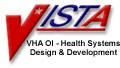 Clinical RemindersVersion 2SETUP GUIDE  February 2005Updated: July 2005Health Data SystemsVISTA HSD&DDepartment of Veterans AffairsRevision HistoryReminder Dialog EnhancementsNew options on the Reminder Dialog Management menu: Dialog Reports ... [PXRM DIALOG TOOLS MENU]Reminder Dialog Elements Orphan Report [PXRM DIALOG ORPHAN REPORT]Empty Reminder Dialog Report [PXRM DIALOG EMPTY REPORT]Dialog overview and Dialog Summary actions added on the Dialog Edit screen on the Reminder Dialog (DI) option. These actions are available after a specific dialog is selected.New Branching/conditional logic added to dialog editing options that allows display of alternate checkboxes in dialogs, depending on whether defined conditions meet certain criteria.Overview of Major Changes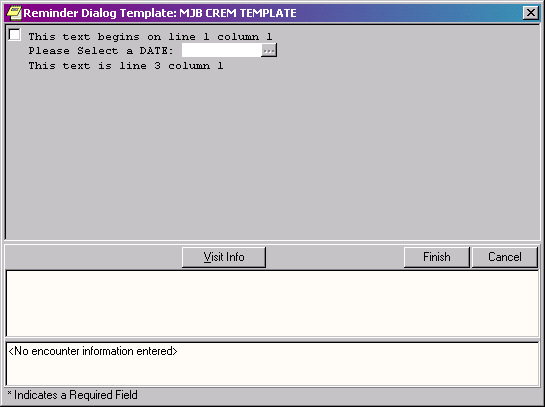 FTP Addresses Available for Downloading Clinical Reminders V. 2.0 DocumentationClinical Reminders V. 2.0 Documentation and Related File namesPart II: Setup Procedures	Mental Health Definitions (cont’d)VA-DEPRESSION SCREENING, cont’dPatients are automatically excluded from the cohort if they have a recent diagnosis of depression (ICD code in the past 1 year) and have either a CPT code for psychotherapy in the past 3 months or are on antidepressant medication (current supply of medication in the past 3 months).VA-POS DEPRESSION SCREEN FOLLOWUPThe reminder is applicable if the patient has positive depression screen in the past 1 year (VA-DEPRESSION SCREEN POSITIVE). If a more recent negative depression screen is entered, then the reminder becomes not applicable (VA- DEPRESSION SCREEN NEGATIVE).IHD terms that must be mapped (no mapping included with distributed terms).IHD terms that must be mapped (no mapping included with distributed terms):Pre-mapped Terms (additional mapping optional)If desired, add local Health Factors or findings representing these terms.Pre-mapped Terms (additional mapping optional), cont’dExample: Mapping a local finding to an LDL TermMH Term MappingIf desired, add local Health Factors, orderables, or findings representing these terms.Example: Mapping a local finding to a Depression Screening TermExample: Manual ExtractExample continued next pageExample: Manual ExtractExample: Examine/Schedule ExtractExample: Setting HL Logical LinkSetup Procedures (cont’d)Example: Display Finding TotalsExample: Display Finding Totals, CONT’DExample: Grouping the Extended Care service under ALL SERVICESExample: Creating Consult OrderSelect CPRS Manager Menu Option: PE	CPRS Configuration (Clin Coord)AL	Allocate OE/RR Security Keys KK	Check for Multiple KeysDC	Edit DC ReasonsGP	GUI Parameters ...GA	GUI Access - Tabs, RPL MI	Miscellaneous ParametersNO	Notification Mgmt Menu ... OC	Order Checking Mgmt Menu ... MM	Order Menu Management ...LI	Patient List Mgmt Menu ... FP	Print FormatsPR	Print/Report Parameters ... RE	Release/Cancel Delayed Orders US	Unsigned orders searchEX	Set Unsigned Orders View on Exit NA	Search orders by Nature or Status DO	Event Delayed Orders Menu ...PM	Performance Monitor ReportSelect CPRS Configuration (Clin Coord) Option: MM	Order Menu Management OI	Manage orderable items ...PM	Enter/edit promptsGO	Enter/edit generic orders QO	Enter/edit quick orders ST	Enter/edit order setsAC	Enter/edit actionsMN	Enter/edit order menusAO	Assign Primary Order Menu CP	Convert protocolsSR	Search/replace components LM	List Primary Order MenusDS	Disable/Enable order dialogs CU	Manage Consult Order UrgenciesCS	Review Quick Orders for Inactive ICD9 CodesSelect Order Menu Management Option: QO	Enter/edit quick orders Select QUICK ORDER NAME: GMRCT GEC REFERRALAre you adding 'GMRCT GEC REFERRAL' as a new ORDER DIALOG? No// Y	(Yes) TYPE OF QUICK ORDER: CONSULTSNAME: GMRCT GEC REFERRAL// <Enter>DISPLAY TEXT: GEC REFERRALVERIFY ORDER: <Enter>Example, cont’dSelect Systems Manager Menu Option: ^TOOL	General Parameter ToolsLV	List Values for a Selected Parameter LE	List Values for a Selected EntityLP	List Values for a Selected Package LT	List Values for a Selected Template EP	Edit Parameter ValuesET	Edit Parameter Values with Template EK	Edit Parameter Definition KeywordSelect General Parameter Tools Option: EP	Edit Parameter Values--- Edit Parameter Values ---Select PARAMETER DEFINITION NAME: TIU TEMPLATE REMINDER DIALOGS	Reminder Dialogsallows as TemplatesTIU TEMPLATE REMINDER DIALOGS may be set for the following:Enter selection: 5	System	XSYSTEM.MED.VA.GOVSelect Display Sequence: ? Display Sequence	Value5	VA-GEC REFERRAL SOCIAL SERVICES10	VA-GEC REFERRAL NURSING ASSESSMENT15	VA-GEC REFERRAL CARE RECOMMENDATIONSelect Display Sequence: 20Are you adding 20 as a new Display Sequence? Yes// <Enter>	YESDisplay Sequence: 20//	<Enter>	20Clinical Reminder Dialog: VA-GEC REFERRAL CARE COORDINATION	reminder dialog NATIONALExample: GEC Note Titles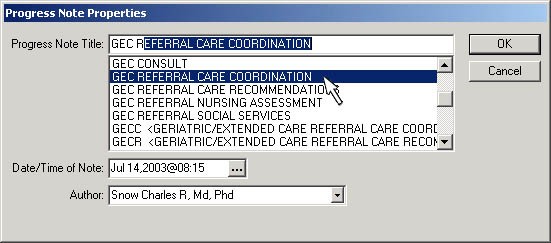 Example: Associating Dialog with Note Title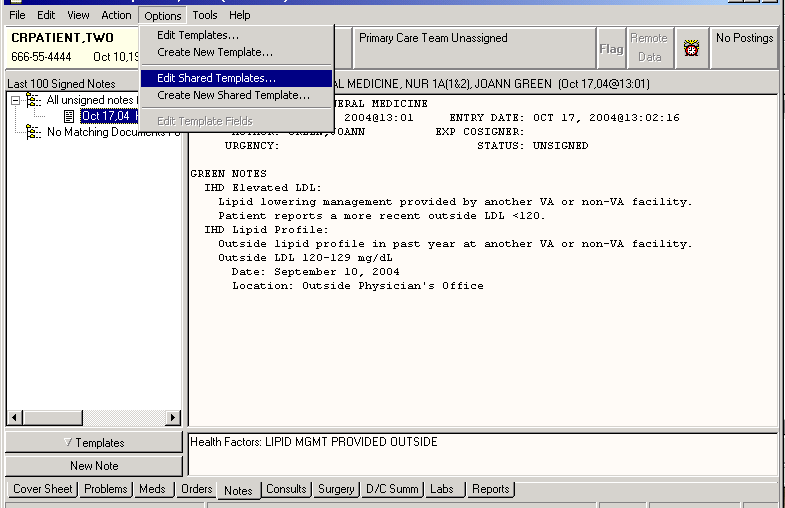 Example: Adding Status Indicator to CPRS Tools MenuExample: Inquire about Reminder Taxonomy Item – New Display FormatEdit Taxonomy Item’s ICD0 Low and High Code ExampleExample: Editing the ICD0 Low Value and ICD0 High Value codes using common codesExample: Inactive Codes Mail Message optionExample: Create New Dialog ElementExample: Add new dialog element to a Reminder Dialog definition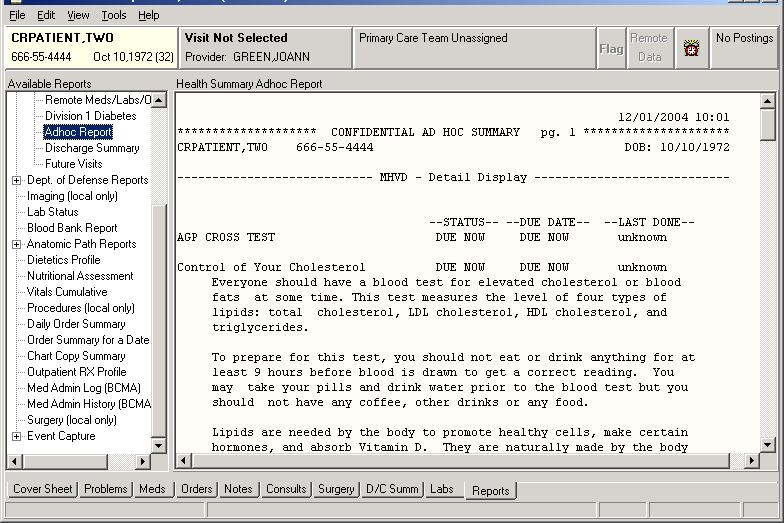 Example: MHVS Health Summary, cont’d********************	CONFIDENTIAL AD HOC SUMMARY	pg. 1 ********************* CRPATIENT,ONE	666-31-9898	1A(1&2)		DOB: 07/13/1950 	MHVD - Detail Display  	--STATUS-- --DUE DATE--	--LAST DONE--Flu vaccine	DUE NOW	DUE NOW	unknown All patients over the age of 50 should receive influenza vaccination unless they are allergic to eggs.Influenza or "flu" is a serious disease that spreads easily. It causes fever, chills, cough, fatigue, aches, or loss of appetite. It can progress to bronchitis, pneumonia and death. Flu causes thousands of deaths each year in the US that could be prevented if the flu shot or vaccine was received.The flu shot is recommended yearly for those who are at a higher risk to have severe flu if they catch the flu. They include:Anyone age 50 older.Anyone with long-term health problems of the lungs, heart, or kidney, asthma, or diabetes.Anyone who has a weak immune system from HIV/AIDs, steroid treatment, or cancer treatment.Residents of nursing homes or other long-term care facilities.The flu shot is not recommended for people who are allergic to eggs, had a severe reaction to flu shot in the past, allergic to thiomerosol, a history of Guillian-Barre Syndrome (GBS), or currently have a high fever.The flu shot or vaccine protects most people from the flu. Some may still catch the flu after having the shot but are likely to have a milder case.The flu shot does NOT cause the flu. It protects one from the flu. The vaccine is safe and it works. Most people will not have side effects. A few may feel sore at the site where the shot was given. Fewer may have fever, chills, headaches, or muscle aches. The best time to geta flu shot is in October or November. However, getting the flu shot later in December thru March will still give very good protection. VA Clinics usually offer flu shots from September thru March.Our records show that you have not received your flu shot for this season. Please get your flu shot soon or tell us if you already got one.Please check these web sites for more information: Web Site: CDC Influenza Home PageURL: http://www.cdc.gov/ncidod/diseases/flu/fluvirus.htmWeb Site: Weekly Update on Influenza RatesURL: http://www.cdc.gov/ncidod/diseases/flu/weekly.htmCDC Site for weekly updates on the current influenza activity in the community.Web Site: Dept HHS Information on Influenza VaccinationURL: http://odphp.osophs.dhhs.gov/pubs/guidecps/text/CH66.txtWeb Site: California Influenza InformationURL: http://www.dhs.ca.gov/ps/dcdc/VRDL/html/Flutable02-03.htmWeb Site: Patient Handout for Influenza VaccineURL: http://www.cdc.gov/nip/publications/VIS/vis-flu.pdfFlu vaccine Due Now	DUE NOW	DUE NOW	unknown All patients over the age of 50 should receive influenza vaccination unless they are allergic to eggs.Influenza or "flu" is a serious disease that spreads easily. It causes	fever, chills, cough, fatigue, aches, or loss of appetite. It can	progress to bronchitis, pneumonia and death.	Flu causes thousands of	deaths each year in the US that could be prevented if the flu shot or	vaccine was received.The flu shot is recommended yearly for those who are at a higher risk to	have severe flu if they catch the flu. They include: *	Anyone age 50 older. *			Anyone with long-term health problems of the lungs, heart, or		kidney, asthma, or diabetes.	*	Anyone who has a weak immune system from HIV/AIDs, steroid	treatment, or cancer treatment. *	Residents of nursing homes or other long-term care facilities.The flu shot is not recommended for people who are allergic to eggs, had	a severe reaction to flu shot in the past, allergic to thiomerosol, a	history of Guillian-Barre Syndrome (GBS), or with high fever at the	time.	The flu shot or vaccine protects most people from the flu. Some may still	catch the flu after having the shot but are likely to have a milder one.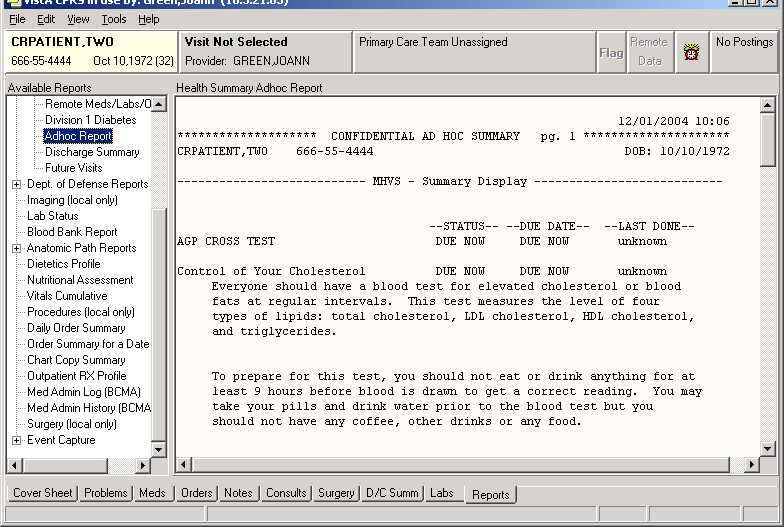 APPENDIX A: Hints and Tips	Q: Is there any way to do a reminder report on an individual finding item?We want to add a check box that indicates depression is a new diagnosis. Is there a way to do a reminder report just on that one finding that will tell us how many of the patients that were seen that this was applicable for?A: Set up a local reminder with that one finding as a resolution finding. Define the reminder USAGE field as Reports, and then it will not appear on the cover sheet.Additional trick:Make the frequency to be 1 day, and put an OR for the resolution logic and AND for the COHORT logic. That then gives you output in the CM or health summary that gives the date it was last done so not only do you get a list of folks who have the finding but you also can tell when it was entered.Q: (NOIS) Need routine to print labelsThe site would like to print address labels for reminders that are due, to mail to the patients. Do you know of a site that my have this in place?A: CR V. 2.0 will allow you to save a patient from a due report to a patient list. From a patient list, you can print a report that displays the address in a delimited format for import/export to Word labels.Q: I have a couple of medication reminders that I have edited so that if the provider writes a new prescription, the reminder will be resolved temporarily by the pending medication order and not have to wait for the released date. I have the orderable items set to resolve the reminder if the status of the orderable item is pending. The order shows on the orders tab as pending and DOES NOT resolve the reminder. The reminder test output suggests to me that the pending order is not being used in the reminder evaluation.A: The future date needs to be added to the reminder at the Ending Date/Time prompt. The default is the end of the current day. If you want this to be further in the future, you need to enter something like T+3M.Forced Value in DialogsQ: I have an element that has a single ICD code in it and whenever this template is used, I want this ICD code to be entered and for it to automatically go in as the primary diagnosis.I can get the ICD code to be automatically entered but I cannot seem to create a forced value prompt from the PXRM PRIMARY DIAGNOSIS prompt that works correctly. If I set the forced value to PRIMARY or to PRIMARY DIAGNOSIS, it does not seem to work and the diagnosis is always recorded as the secondary diagnosis.Here is the element:NAME: TX V CODE FOR TB SCREEN Replace DISABLE:CLASS: LOCAL// SPONSOR: REVIEW DATE:RESOLUTION TYPE:ORDERABLE ITEM:FINDING ITEM: V74.1// DIALOG/PROGRESS NOTE TEXT:Enter ICD Code for "Screening for TB" (V code for checkout) Edit? NO// y YESICD Code for "Screening for TB" (V code for checkout)ALTERNATE PROGRESS NOTE TEXT:No existing text Edit? NO//EXCLUDE FROM PROGRESS NOTE: YES// SUPPRESS CHECKBOX: SUPPRESS// Select ADDITIONAL FINDINGS:RESULT GROUP/ELEMENT:Select SEQUENCE: 5// SEQUENCE: 5//ADDITIONAL PROMPT/FORCED VALUE: PXRM PRIMARY DIAGNOSIS//OVERRIDE PROMPT CAPTION:START NEW LINE:EXCLUDE FROM PN TEXT: YES// REQUIRED: NO//Select SEQUENCE:Input your edit comments. Edit? NO//Here is the forced value that does not work:Forced value NAME: ICD PRIMARY DIAGNOSIS Replace DISABLE Forced value:CLASS: LOCAL// SPONSOR:REVIEW DATE:FORCED VALUE: PRIMARY// RESTRICTED TO FINDING TYPE: POV//A: Here's an undocumented feature. If you want the Primary diagnosis to automatically be populated, define a Prompt as below and apply it to the appropriate dialog elementForced value NAME: FORCE PRIMARY DIAGNOSIS Replace DISABLE Forced value:CLASS: LOCAL// SPONSOR:REVIEW DATE:FORCED VALUE: 1// << Value of 1 will set the field TRUE. RESTRICTED TO FINDING TYPE: POV//Q: When Clinical Maintenance is run on a reminder that is applicable due to a problem list entry, why is today's date pulled rather than the date of problem list entry?A: There are two dates associated with ICD9 diagnoses found in PROBLEM LIST. There is the date entered and the date last modified. The PRIORITY field is used to determine if a problem is chronic or acute. If the problem is chronic, Clinical Reminders will use today’s date in its date calculations; otherwise it will use the date last modified. Problems that are “chronic” can never expire. Note that it only uses active problems unless the field USE INACTIVE PROBLEMS is yes.Q: Flu vaccine reminderLast year our flu vaccine reminder worked well, but now we are getting the following: This is how the reminder dialog is set up:Additional Finding: VACCIN FOR INFLUENZA [11266] Additional Finding: IMMUNIZATION ADMIN [90471] Additional Finding: FLU VACCINE, 3 YRS, IM [90658]Additional Finding: OFFICE/OUTPATIENT VISIT, EST [99211]I just put in a vaccine using the reminder and found the following show (the computer is automatically adding codes):CPT Code: 90471 IMMUNIZATION ADMINCPT Code: 90658 FLU VACCINE, 3 YRS, IMCPT Code: 99211 OFFICE/OUTPATIENT VISIT, ESTCPT Code: 90659 FLU VACCINE, WHOLE, IM <-------Immunization: INFLUENZA	<-------Immunization:  FLU,3 YRSImmunization: FLU,WHOLE	<------Any ideas as to why this is happening would be appreciated.A: Your Encounter Form for that specific clinic may have that code (90659) as a choice. If so, it's most probably being entered by either:The provider who checks out the appointment themselves. standalone. Clicking on the encounterbutton, brings up the encounter form codes that are on that EF for that clinic; orThe checkout clerk may be just entering codes checked-off on the EF by the provider.Q: How can I make reminder dialogs WYSIWYG for short lines of text?A: The new text formatter lets you format dialogs, as well as progress note text. Define your element like this, using the backslashes as shown:Example Output in CPRS Reminder Dialog:NOTE: You can also use <br> for line breaks.Q: When I try to edit the Cover Sheet list in CPRS, it does not give me the option for System, location, service, division. I was assigning reminder folders to physicians and nurses through the GUI and now the Edit Cover Sheet Reminder List is grayed out for me. It will not allow me to edit for System, Division, Location, etc. I can only edit for myself (user). Where do we change this, so I can assign reminders through the GUI?A: Check to see if you have the PXRM CPRS CONFIGURATION menu. You may have it as part of the Eve menu. If you add it to your secondary menu, the option should no longer be grayed out on your Edit Cover Sheet Reminder list in GUI.Q: Computed Finding – LocationWe would like to build a reminder that is applicable only to patients in specific locations (Domiciliary). These patients are followed by Primary Care providers in clinics where patients in an outpatient status are also seen.	so simply displaying the reminder according to hospital location isnot an option.Has anyone created a computed finding that would make my reminder applicable only to Dom patients? Or can anyone think of something besides a computed finding that will allow me to do this?A: Here’s one, which you might need to customize just a little for your site.First possibility. This is the one we use to check for patients in a NHCU, but really it's just hard coded to the location names of our two long-term care areas. I've changed the references to an NHCU to read "DOM,” but it would work no matter what location you are trying to find, as long as it is specific. Something like "11E" might not work.DOM(DFN,TEST,DATE,VALUE,TEXT)	;;LOCAL TO HINES - IS PATIENT IN DOM?N VAIND INP^VADPTS TEST=0,DATE=""I $P(VAIN(4),"^",2)["ECC" S TEST=1,DATE=DTI $P(VAIN(4),"^",2)["RCF" S TEST=1,DATE=DT QNAME: AJEY DOM PATIENT (local) ROUTINE:<<WHATEVER YOU NAME YOUR ROUTINE>>ENTRY POINT: DOM	PRINT NAME: Is Patient in a DOM Location?You would want to change ECC to match something that your DOM locations had in their name, presumably "DOM".The other possibility is instead of looking in VAIN(4), which contains the patient location, to look in VAIN(3), if the treating specialty might be specific for something like a domiciliary.Drug for patient cohort logicQ: Can I use a drug for patient cohort logic? I thought that I could, but then I tried the drug and use the logic of and it shows that the patient is not applicable for this reminder.	Can anyone help me?A: You can use a DC or Drug Class as a finding as I've done on the reminder for Beta Blocker after an acute MI. Here's what it looks like:Select Reminder Definition Management Option: re	Add/Edit Reminder Definition Select Reminder Definition: v1-beta BLOCKER AFTER MI	LOCALSelect one of the following:A	All reminder detailsG	GeneralB	Baseline FrequencyF	FindingsL	LogicD	Reminder DialogW	Web Addresses Select section to edit: f	Findings FindingsChoose from:DC	CV100	<----	That one right there!!!!HF	ACTIVE OUTSIDE RX FOR BETA BLOCKERHF	INACTIVATE BETA BLOCKER AFTER ACUTE MI RT	LOW PULSERT	LOW SYSTOLIC BPTX	ASTHMATX	HEART BLOCKSTX	PRO-ACUTE MYOCARDIAL INFARCTIONSelect FINDING:Q: Allocation ErrorsWhy did the user error out while running a clinical reminder in CPRS?$ZE= ETRAP+4^XWBTCPC:1, %DSM-E-ALLOC, allocation failureS XWBERC=$$EC^%ZOSV,XWBERR=$C(24)_"M	ERROR="_XWBERC_$C(13,10)_"LAST REF="_$$LGR^%ZOSV_$C(4)Last Global Ref: ^PXRMD(801.41,570,1)A: Probably two nodes were configured below the standard partition size. Once the partition size parameters were updated and the nodes re-booted, errors stopped.Q: Why is this Reminder not Due as Expected? The Rank Frequency (as relates to this problem) appears to be correct...Colonoscopy taxonomy	(resolves 10 yr)Colonoscopy Done Elsewhere (resolves 10 yr)6	FOBT taxonomy (for lab test)	(resolves 1 yr)**************************************************************** This particular patient shows:STATUS	--DUE DATE--	--LAST DONE--Resolved	8/13/2011	8/13/2001****************************************************************8/13/2001	Laboratory test:	Blood Occult feces; value - Neg 11/10/1999 (E) Health Factor:	COLONOSCOPY ELSEWHERE***************************************************************We expect to see a DUE DATE of 11/10/2009 - 10 yrs from the Colonoscopy. Instead, he shows 10 years from the Lab Test date of 8/13/2001.A: For each item that had a Rank Frequency within the Reminder, it was suggested to make sure there was an Effective Period. I did, but it still didn't work. Then, I went back and for each element with Rank Frequency, I put in the Minimum Age field. I didn't think this was necessary because it was the same as the Baseline Frequency. But, once those were entered, it works beautifully, calculating the correct date.So, now we know to enter all the fields applicable if a Rank Frequency is entered, even if it appears to be duplication of information.Q: We've been having trouble getting this reminder to turn off. Could you look at my logic and tell me what I've done wrong?A: The problem is function findings do not have a date, so if they are the sole resolution finding, a resolution date cannot be determined. Try changing your resolution logic to FI(2)&FF(1). The resolution date would then be the most recent date for the Smoking Cessation Education but it would not be resolved unless at least three educations were done.Q: Which takes precedence: finding modifiers on terms or finding modifiers in the reminder definition?A: In most cases a finding modifier on a term takes precedence over the modifier in the definition. An exception to this is the Occurrence Count. The reason for this can be understood by looking at an example. Let’s say a term has been mapped to three findings with an Occurrence Count of 1 for finding 1, 2 for finding 2, and 3 for finding 3. If the maximum number of occurrences is found for each finding then how do you determine how many occurrences to display? In this case we would have 6 occurrences so we have the possibility of displaying anywhere between 1 and 6 of them. The solution is to display the number of occurrences specified at the definition level.Q: We have one user who can only see the "other" folder when he tries to process clinical reminders.What do we have to do so he can see the due and applicable folders?A: Have the user click on the red reminder clock and then click on the 'VIEW' command. Make sure that all the categories (DUE, APPLICABLE, etc.) have been checked.Reminder Exchange TipIf you try to exchange a reminder containing a location list from one system to another and there is an inconsistency or mismatch between systems in the AMIS stop code, you will get the following error message. (in this case the system has two selectable entries for stop code 560.)REMINDER LOCATION LIST entry NEXUS STOP CODES FY05 is NEW,what do you want to do?Select one of the following:C	Create a new entry by copying to a new name I	InstallQ	Quit the installS	Skip, do not install this entryEnter response: i	InstallName associated with AMIS stop code does not match the one in the packed reminder:AMIS=560Site Name=ZZSUBSTANCE ABUSE - GROUPName in packed reminder=SUBSTANCE ABUSE - GROUPThe update failed, UPDATE^DIE returned the following error message: MSG("DIERR")=1^1MSG("DIERR",1)=701 MSG("DIERR",1,"PARAM",0)=3 MSG("DIERR",1,"PARAM",3)=GYNECOLOGY MSG("DIERR",1,"PARAM","FIELD")=.01MSG("DIERR",1,"PARAM","FILE")=810.90011MSG("DIERR",1,"TEXT",1)=The value 'GYNECOLOGY' for field CREDIT STOP TO EXCLUDEin CREDIT STOPS TO EXCLUDE SUB-FIELD in CLINIC STOP LIST SUB-FIELD infile REMINDER LOCATION LIST is not valid. MSG("DIERR","E",701,1)=REMINDER LOCATION LIST entry NEXUS STOP CODES FY05 did not get installed! Examine the above error message for the reason.APPENDIX B: Glossary	AcronymsAAC	Austin Automation CenterAIMS	Abnormal Involuntary Movement Scale API	Application Programmer Interface.CAC	Clinical Application Coordinator CPRS	Computerized Patient Record System. DBIA	Database Integration Agreement.EPRP	External Peer Review ProgramGUI	Graphical User Interface.HSR&D	Health Services Research and Development HL7	Health Level 7IHD	Ischemic Heart DiseaseMDD	Major Depressive DisorderOQP	Office of Quality and Performance QUERI	Quality Enhancement Research Initiative SAS	Simple Authentication and SecuritySRS	Software Requirements SpecificationVHA	Veterans Health Administration. VISN	Veterans Integrated Service Networks.VISTA	Veterans Health Information System and Technology Architecture.National Acronym DirectoryDefinitionsAAC SAS Files	AAC SAS files contain data that is equivalent to data stored inthe Reminder Extract Summary entry in the Reminder Extract Summary file. AAC manages SAS files for use by specifically defined users.Applicable	The number of patients whose findings met the patient cohortreminder evaluation.Due	The number of patients whose reminder evaluation status is due.Extract Parameter	Parameters that define how to identify the patient cohort. Anational extract entry is defined for each extract process. This entry defines an extract name, how often to automatically run the named extract process, the rules used to identify target patients, what reminders should be run against what patient list, what type of finding counts to accumulate, and where to transmit results.Extract Summary	An extract summary containing the results of an extract processis created by this process in the Extract Summary File. This Extract Summary entry will help coordinators track the extract process through successful transmission processing by AAC.Extract Run	A periodic extract job based on the Extract Parameter definition.The extract job creates an entry in the Reminder Extract Summary file. The extract job automatically starts a transmission job to transmit the extract summary data to a queue at the AAC. The successful completion of the Extract Run schedules the next periodic Extract Run.Finding Count Rules	A Finding Count Rule defines the group of findings toaccumulate, the type of finding total, and whether to use the TOTAL or APPLICABLE patient cohorts to calculate finding counts.Finding Group	Group of Reminder Terms within the Extract Parameter Fileused for counting purposes.Finding Totals	Totals derived using Finding Count Rules.HL7 Transmissions	HL7 transmission packages contain HL7 messages that areprocessed between the transmitting system and AAC.List Rules		A List Rule is a set of rules that define which findings shall be used to determine whether a patient should be added or removed from a patient list.National Database	All sites running Mental Health QUERI software transmit theirdata to a new compliance totals database at the AAC.Not Applicable	The number of patients whose findings did not meet the patientcohort reminder evaluation.Not Due		The number of patients whose reminder evaluation status is not due.Reminder Definitions	Reminder Definitions comprise the predefined set of findingitems used to identify patient cohorts and reminder resolutions. Reminders are used for patient care and/or report extracts.Reminder Dialog	Reminder Dialogs comprise a predefined set of text and findingsthat together provide information to the CPRS GUI, which collects and updates appropriate findings while building a progress note.Reminder Patient List	A list of patients that is created from a set of List Rules and/or asa result of report processing. Each Patient List is assigned a name and is defined in the Reminder Patient List File. Reminder Patient Lists may be used as an incremental step to completing national extract processing or for local reporting needs. Patient Lists created from the Reminders Due reporting process are based on patients that met the patient cohort, reminder resolution, or specific finding extract parameters. These patient lists are used only at local facilities.Reminder Terms	Predefined finding items that are used to map local findings tonational findings, providing a method to standardize these findings for national use.Reminder Totals	Totals that are accumulated from the reminder evaluationprocess based on the APPLICABLE, NOT APPLICABLE, DUE, AND NOT DUE statuses.Report Reminders	Reminders may be defined specifically for national reporting.Report Reminders do not have a related Reminder Dialog in CPRS and are not used by clinicians for patient care. However, clinical reminders that are used in CPRS may also be used for national reminder reporting. All reminders targeted for national reporting are defined in Extract Parameters.Reporting Period Extract	The extracts may be for monthly, quarterly, or yearly processing.The extracts are formatted and transmitted to the national database via HL7 messaging using a report format.Total	The total number of patients in a patient list (denominator) based on the criteria defined in the Reminder List Rule file.Transmission Run	The Transmission Run is started automatically by the ExtractRun, but may also be manually scheduled. The extract process starts the Transmission Run just before completing the Extract Run. The Transmission Run transmits extract summary data to an AAC queue via HL7 transmissions. This data updates the Reminder Extract Summary entry for the reporting period.APPENDIX C: National Reminders Rescission	See VHA Notice 2004-04 for more information about rescission of national reminders.When Clinical Reminders V.2.0 is installed, the following reminders are rescinded by:Setting the inactive flag.Setting the RESCISSION DATE field.Changing the name of the reminder.Changing the data in the PRINT NAME fieldNOTE: ZZ is reserved for use as a scratch namespace (defined on FORUM, Package File). As such, sites may already have copied a reminder and used the prefix ZZ. Sites should review their local reminders, to ensure that this installation doesn’t over-write any reminders.National Reminder Rescission and RenamingExported National RemindersVA-*IHD 412 ELEVATED LDL REPORTINGVA-*IHD 412 LIPID PROFILE REPORTINGVA-*IHD ELEVATED LDL REPORTINGVA-*IHD LIPID PROFILE REPORTINGVA-ANTIPSYCHOTIC MED SIDE EFF EVALVA-DEPRESSION SCREENINGVA-GEC REFERRAL CARE COORDINATIONVA-GEC REFERRAL CARE RECOMMENDATIONVA-GEC REFERRAL NURSING ASSESSMENTVA-GEC REFERRAL SOCIAL SERVICESVA-GEC REFERRAL TERM SET (CC)VA-GEC REFERRAL TERM SET (CR)VA-GEC REFERRAL TERM SET (NA)VA-GEC REFERRAL TERM SET (SS)VA-HEP C RISK ASSESSMENTVA-HTN ASSESSMENT BP >=140/90VA-HTN ASSESSMENT BP >=160/100VA-HTN LIFESTYLE EDUCATIONVA-IHD ELEVATED LDLVA-IHD LIPID PROFILEVA-IRAQ & AFGHAN POST-DEPLOY SCREENVA-MST SCREENINGVA-NATIONAL EPI LAB EXTRACTVA-NATIONAL EPI RX EXTRACTVA-POS DEPRESSION SCREEN FOLLOWUPVA-QUERI REPORT IHD ELEVATED LDLVA-QUERI REPORT LIPID STATUSVA-WH MAMMOGRAM REVIEW RESULTSVA-WH MAMMOGRAM SCREENINGVA-WH PAP SMEAR REVIEW RESULTSVA-WH PAP SMEAR SCREENINGExported National DialogsVA-AIMSVA-DEPRESSION ASSESSMENTVA-DEPRESSION SCREENVA-GEC REFERRAL CARE COORDINATIONVA-GEC REFERRAL CARE RECOMMENDATIONVA-GEC REFERRAL NURSING ASSESSMENTVA-GEC REFERRAL SOCIAL SERVICESVA-HEP C RISK ASSESSMENTVA-HTN ELEVATED BP>140/90VA-HTN ELEVATED BP>160/100VA-HTN LIFESTYLE EDUCATIONVA-IHD ELEVATED LDLVA-IHD LIPID PROFILEVA-IRAQ & AFGHANISTAN POST DEPLOYMENT SCREENINGVA-MST SCREENINGVA-WH MAMMOGRAM REVIEW RESULTSVA-WH MAMMOGRAM SCREENINGVA-WH PAP SMEAR REVIEW RESULTSVA-WH PAP SMEAR SCREENINGAppendix D: Status Enhancements	The status field in the reminder definition has been modified to work with Reminder terms. Assumptions for the rules for this prompt:The status field will not appear if the term has different types of finding items (e.g., Radiology procedure and a drug finding item)If the term contains drug finding items or taxonomies, the user will see the status field, but they will not be able to edit the field if the values in the RX TYPE are different or the Taxonomy types are different.If the Reminder Term contains drugs finding items, the only status that will display will be the status that corresponds to the RX TYPE at the term level. And a blank RX TYPE will be considered as if the user enters “ALL” at the RX TYPE.The Reminder Definition RX TYPE will override the term RX TYPE. So if the user has set up multiple drug finding items in the term and the RX TYPE is set to Inpatient and then they set the RX TYPE at the definition level to Outpatient, the user will only be able to select statuses that correspond to a RX TYPE of Outpatient.RXTYPE controls the search for medications. The possible RXTYPEs are: A - AllI - InpatientN - Non-VA meds O - OutpatientYou may use any combination of the above in a comma-separated list.For example I,N would search for inpatient medications and non-VA meds.The default is to search for all possible types of medications. So a blank RXTYPE is equivalent to A.Default StatusesNon-VA medsChanges in the RXTYPE field were made to support the use of non-VA meds in Reminders.“A” replaces the previous “B”. During the installation of V. 2.0, all “B” values will be changed to “A”. If RXTYPE is null, then it will be treated like an “A”. If RXTYPE includes non-VA meds, they will be searched for automatically, with no changes to the definition or term. This works as follows: Non-VA meds are stored by Pharmacy Orderable item and not by dispense drug; however, a dispense drug entry can have a pointer to the Pharmacy Orderable Item. If the pointer exists and RXTYPE allows it, then a search for the corresponding non-VA med will be made.Status listVersion 2 provides a Status List for finding types that have a status:Inpatient pharmacyOutpatient pharmacyOrdersProblem ListRadiologyTo be true, a finding has to have a status on the list, which is a change from V. 1.5, where status was not used for drugs. Your reminders that use these finding types may work differently in V. 2.0Pharmacy StatusesN=Non-VA Meds; O=Outpatient; I=InpatientEditing a Status ListYou are prompted for a status only for those findings that have a status.Example: (under Reminder Definition Management Option/RE Add/Edit Reminder Definition)NON-VERIFIED (O)ON CALL (I)PROVIDER HOLD (O)PURGE (I)REFILL (O)REINSTATED (I)RENEWED (I)SUSPENDED (O)Select a Medication Status from the status list or enter '^' to Quit: 1	ACTIVE (NOI)Statuses already defined for this finding item: ACTIVESelect one of the following:A	ADD STATUSD	DELETE A STATUSDA	DELETE ALL STATUSESS	SAVE AND QUITQ	QUIT WITHOUT SAVING CHANGESEnter response: a	ADD STATUSSelect one of the following:*	WildCardACTIVE (NOI)DATE OF DEATH ENTERED (N)DELETED (O)DISCONTINUED (NOI)DISCONTINUED (EDIT) (OI)DISCONTINUED (RENEWAL) (I)DISCONTINUED BY PROVIDER (O)DONE (O)DRUG INTERACTIONS (O)EXPIRED (OI)HOLD (OI)NON VERIFIED (I)NON-VERIFIED (O)ON CALL (I)PROVIDER HOLD (O)PURGE (I)REFILL (O)REINSTATED (I)RENEWED (I)SUSPENDED (O)Select a Medication Status from the status list or enter '^' to Quit: 2	DATE OF DEATH ENTERED (N)Statuses already defined for this finding item: ACTIVEDATE OF DEATH ENTEREDSelect one of the following:A	ADD STATUSD	DELETE A STATUSDA	DELETE ALL STATUSESS	SAVE AND QUITQ	QUIT WITHOUT SAVING CHANGESNew reminder status:CNBD for CanNot Be Determined. Clinical Maintenance display.The “Information about the reminder evaluation:” section is new.A warning message will be sent when the status can’t be determined.Example:Index	AAC SAS Files, 79Acronyms, 79Action, 39Allocation Errors, 75APPENDIX B: Glossary— Acronyms and Definitions, 79APPENDIX A: Hints and Tips, 71 APPENDIX C: NATIONAL REMINDERSRESCISSION, 82APPENDIX D: Status Enhancements, 86 Applicable, 79Automatic QUERI Extracts/ Transmission, 29Chapter 1: IHD and MH Phase 2 Setup, 15 Chapter 2: Set up VA-Geriatric ExtendedCare (GEC) Referral, 33, 48, 49, 50 Chapter 3: Code Set Versioning Changes inReminders, 53Chapter 4: My HealtheVet, 62 Child Note Titles, 44Code Set Versioning Changes in Reminders, 53Computed Finding – Location, 74 CONDITION Enhancements, 2CPT, 53Custom Date Due, 2 Default Statuses, 86Definitions, 79Dialog Taxonomies, 59Drug for patient cohort logic, 74 Due, 79Edit Taxonomy Item’s ICD0 Low and High Code Example, 56Exported National Dialogs, 85 Exported National Reminders, 84 Extract Parameter, 79Extract Run, 80Extract Summary, 27, 79 Finding Count Rules, 80 finding date search, 2 Finding Group, 80Forced Value in Dialogs, 71 GEC, 33, 34, 48, 49, 50GEC Consult Order, 35 GEC Health Factors, 34GEC Interdisciplinary Notes, 44 GEC Referral Ad hoc Reports, 50GEC Referral Reminders, 35 GEC Referral Reports, 51 GEC Reminder Terms, 51GEC Status Check, 46, 47, 48, 49, 50Glossary, 79Health Information Portability and Accountability Act (HIPAA), 53HIPAA, 53HL LOGICAL LINK, 28HL7 Transmissions, 80ICD0, 53ICD9, 53IHD Reminder Definitions, 15IHD terms that must be mapped, 18, 19 Impact on Sites, 11, 12, 13Inactive Codes Mail Message, 58 List Rules, 80Location List finding, 2logical Link in the HL7 package, 28 mail messages, 30manual run, 25, 26Map local findings, 18, 22, 23Mental Health Reminder Terms, 22, 23 Mental Health Reminders, 16MH Term Mapping,  24 National Acronym Directory, 79 National Dialogs, 85National Reminders, 84NATIONAL REMINDERS RESCISSION, 82Not Applicable, 80Outpatient Pharmacy Statuses, 87 Patient List, 80patient lists, 28Pre-mapped Terms, 19, 20Print labels, 71PXRM EXTRACT MANAGEMENT, 25, 26PXRMCS INACTIVE DIALOG CODES, 58Rank Frequency, 76Reminder Definitions, 80Reminder Dialog, 25, 80 Reminder Patient List, 80Reminder report on an individual finding item, 71Reminder Terms, 80Reminder Test, 25Reminder Totals, 80 Reminders Due Report, 25 Report Reminders, 81 Reporting Period Extract, 81Set Up Consult Services (SS), 39 Standards Development Organization(SDO), 53Status list, 2, 87Statuses, 87Taxonomy option changes, 55, 56, 57Test option, 2TIU Document Definitions, 44 TIU Interdisciplinary (ID) note, 44 Transmission History, 30Transmission Run, 81VA-*IHD 412 ELEVATED LDL REPORTING, 16VA-*IHD 412 LIPID PROFILE REPORTING, 16VA-*IHD ELEVATED LDL REPORTING, 15VA-*IHD LIPID PROFILE REPORTING, 15VA-ANTIPSYCHOTIC MED SIDE EFFEVAL Terms, 23VA-DEPRESSION SCREENING Terms, 22VA-Geriatric Extended Care, 33, 34, 48, 49,50VA-IHD ELEVATED LDL, 15 VA-IHD LIPID PROFILE, 15VA-POS DEPRESSION SCREEN FOLLOWUP Terms, 23WYSIWYG, 73Revision DatePage or ChapterDescriptionAuthorMay 2005Page 21Correction to conditionIntroductionNew Functionality in Clinical Reminders V. 2.0Clinical Reminders V. 2.0 (PXRM*2_0) adds four new Ischemic Heart Disease (IHD) reminder definitions, two modified reminder definitions, modified reminder dialogs, reminder taxonomies, and reminder terms and health factors to support Phase II of the IHD project. It also redistributes three Mental Health (MH) reminder definitions, along with the reminder dialogs, reminder taxonomies, and reminder terms, and health factors to support Phase II of the MH project.Phase II contains compliance reporting and rollup functionality for the reminders distributed in Phase I.Also included in Version 2.0:Functionality for VA-GEC (Geriatric Extended Care)Functionality for My HealtheVet Phase III RemindersOverview of Major ChangesCompliance reporting and rollup functionalityNew menus and options:Reminder Patient List Menu [PXRM PATIENT LIST MENU] This menu contains options for creation of term-based list rules that can be used in both extract processing and patient list creation.Reminder Extract Menu [PXRM EXTRACT MENU]This menu contains options that allow display and edit of extract finding rules used in the extract process and of extract parameters for use in extract processing.Overview of Major ChangesReminder Definition EnhancementsExpanded and improved output format for Clinical MaintenanceExpanded output format in Reminder InquiryChanges to finding date search (BEGINNING DATE and ENDING date)New finding modifiersOccurrence CountStatus list (See Appendix D.)CONDITION EnhancementsNew finding typesLocation List findingFunction findingsComputed findings enhancementsCustom Date Due capabilitiesMore information in the Reminder Test option outputOther changes:Historical entries are no longer flagged with an "E" following their date in the test option output, and are not shown as historical in the clinical maintenance output.The Lab test names that are displayed now come directly from the Laboratory Test file. In V. 1.5, the national lab test name was displayed, so what you see for the name of the test may no longer match.With the global indexes (installed with PXRM*1.5*12), we are able to make a more thorough search of the Patient Treatment File (PTF), plus we have included movement nodes for the first time. This means that for a taxonomy finding, you may find a result from PTF instead of the result from V POV or Problem List that is in your archived finding. As long as the PTF result is valid and newer than the archived result, this is okay.In an effort to speed up taxonomy evaluation in v2.0, taxonomy expansions are loaded into memory. The upper limit for memory storage seems to be around 5,000 codes. If a large taxonomy is necessary, it could be split into pieces and included in a Reminder term.All the national reminders that used the old MRD have been converted to use a function finding and the updated definitions are distributed in V. 2.0. Sites will need to convert their locally defined reminders. See Appendix E in the Install Guide for a detailed example.Example:Customized PATIENT COHORT LOGIC to see if the Reminder applies to a patient:FI(2)&FI(11)&(MRD(FI(2)))>(MRD(FI(9)))&'FI(13)First define function finding 1 to be MRD(2)>MRD(9) then change the customized cohort logic to: FI(2)&FI(11)&FF(1)&’FI(13)Overview of Major ChangesNOIS fixesMore than 75 NOIS and several E3Rs have been resolved by Clinical Reminders V. 2.0.E3R EnhancementsE3R 15489	CHANGES TO REMINDER REPORT SELECTION CRITERIAE3R #18249	NEED DESIGNATION OF PATIENT REMINDERS“P” for patient has been added to the Usage field. This is intended for use by MyHealtheVet, but it can also be used by other packages that want to display patient reminders.NOTE: “L” for List has also been added to the Usage field. This is intended for patient list use, and overrides other entries; i.e., if L is entered, the reminder will not show on the cover sheet in CPRS.Overview of Major ChangesDuring the installation ofV. 2.0, existing national reminders are rescinded, in part by renaming them ZZ*. ZZ is reserved for use as a scratch namespace (defined on FORUM, Package File). As such, sites may already have copied a reminder and used the prefix ZZ. Sites should review their local reminders, to ensure that this installation doesn’t write over any reminders.Rescission of National RemindersThe following national reminders are rescinded by changing VA to ZZVA in the name and replacing the Print Name with ZZ Print Name.VA-*BREAST CANCER SCREEN VA-*CERVICAL CANCER SCREEN VA-*CHOLESTEROL SCREEN (F) VA-*CHOLESTEROL SCREEN (M)VA-*COLORECTAL CANCER SCREEN (FOBT) VA-*COLORECTAL CANCER SCREEN (SIG.) VA-*FITNESS AND EXERCISE SCREENVA-*HYPERTENSION SCREEN VA-*INFLUENZA IMMUNIZATION VA-*PNEUMOCOCCAL VACCINEVA-*PROBLEM DRINKING SCREENVA-*SEATBELT AND ACCIDENT SCREENVA-*TETANUS DIPHTHERIA IMMUNIZATION VA-*TOBACCO USE SCREENVA-*WEIGHT AND NUTRITION SCREENVA-ADVANCED DIRECTIVES EDUCATION VA-ALCOHOL ABUSE EDUCATIONVA-BLOOD PRESSURE CHECK VA-BREAST EXAMVA-BREAST SELF EXAM EDUCATION VA-DIABETIC EYE EXAMVA-DIABETIC FOOT CARE ED. VA-DIABETIC FOOT EXAMVA-DIGITAL RECTAL (PROSTATE) EXAM VA-EXERCISE EDUCATIONVA-FECAL OCCULT BLOOD TEST VA-FLEXISIGMOIDOSCOPYVA-INFLUENZA VACCINE VA-MAMMOGRAMVA-NUTRITION/OBESITY EDUCATION VA-PAP SMEARVA-PNEUMOVAX VA-PPDVA-PSAVA-SEATBELT EDUCATION VA-TOBACCO EDUCATION VA-WEIGHTOverview of Major ChangesCPRS GUI V25 Reminder Dialog ChangesPSI-04-001: Template field data not in final note when processing multiple dialogs.Fixed the problem introduced with CPRS 24 that caused multiple checkboxes showing for a single element.Reminder Dialogs will remember their last position and size.Changed reminder dialogs to only look at the Indent Progress Note field when checking to Indent the Progress Note Text. Users will no longer have to set the “PUT A BOX AROUND THE GROUP” to yes to Indent the Progress Note textFixed the problem with certain historical data not updating PCE. Functional Change: changed the OR call to DATA2PCE to not sync Historical Encounter data.Sites will need to perform clean-up to files with any historical data that has not been filed.Removed the Delphi code that requires users to enter Encounter data for a visit. (i.e. Service Connection)Users can still enter encounter data in a Reminder Dialog by clicking on the Visit Info button.New flag added to Reminders 2.0 to control who can access the Print Now functionality for the Women’s Health Review Reminders. When Patch 1 of Clinical Reminders 2.0 is installed, the Print Now functionality will be turned off. To turn it on, the site can use the WH Print Now Active OPTION on the CPRS Reminder Configuration menu.Purpose of This GuidePurpose of Clinical Reminders Setup GuideThis Setup Guide is designed to help you prepare your site for the implementation of Clinical Reminders V. 2.0. It includes detailed information such as term mapping and extract/transmission of IHD and MH reminder data with Clinical Reminders V. 2.0.Our Target AudienceWe have developed this guide for the following individuals, who are responsible for installing, supporting, maintaining, and testing this package:Clinical Application Coordinator (CAC)Clinical Reminders ManagerEnterprise VISTA Support (EVS)Software Quality Assurance (SQA)Other Sources of InformationRefer to the Web sites listed below when you want to receive more background and technical information about PXRM V. 2.0, and to download this manual and related documentation.Background/Technical Information about Clinical RemindersFrom your Intranet, enter http://vista.med.va.gov/reminders in the Address field to access the Clinical Reminders Main Web page.This Manual and Related DocumentationFrom your Intranet, enter http://www.va.gov/vdl in the Address field to access this manual, and those listed below, from the VISTA Documentation Library (VDL).Install GuideClinician GuideDocumentation Retrieval ProcessYour site can also retrieve the Clinical Reminders V. 2.0 documentation listed below from the following FTP addresses. The preferred method is to “FTP” the files from download.vista.med.va.gov. This location automatically transmits files from the first available FTP Server to the appropriate directory on your system. (See the order listed below under the FTP Address column).Note: If you prefer, you can retrieve the software directly from one of the FTP Servers, listed below, under the FTP Address column.OI Field OfficeFTP AddressDirectoryAlbanyREDACTEDREDACTEDHinesREDACTEDREDACTEDSalt Lake CityREDACTEDREDACTEDManualDocumentation File nameInstallation GuidePXRM_2_IG.PDFClinician GuidePXRM_2_UM.PDFSetup GuidePXRM_2_SG.PDFManager’s Manual (available within a few weeks after software release)PXRM_2_MM.PDFImpact on SitesFollowing release of the Clinical Reminders Index and Clinical Reminders 2.0, weekly support calls will be held for one month with HSD&D, EVS and test sites to answer any questions field facilities may have regarding setup and installation.NOTE: Data rollup is based on how you map your local findings to the national terms.Pre and Post-Installation Preparation and SetupNational Reminder Rescission: Existing national reminders are renamed as part of V. 2.0 installation, using the ZZ- prefix. If you have used this prefix for local reminders, please review them to see if you will need to rename any.Locally created computed findings may need to be updated.For a Computed Finding in Clinical Reminders V. 1.5 to work in Clinical Reminders V. 2.0, if a computed reminder returns a TRUE, it must also return a date.  Any sites experiencing computed finding errors with Clinical Reminders V. 1.5, should identify and fix the problems prior to installing Clinical RemindersV. 2.0 into production.In V. 2.0 the Most Recent Date (MRD) functionality has been replaced with Function Findings (FF). Facilities should review their locally developed reminders and replace MRD with the new FF functionality. See the example in the Install Guide.Four additional reporting IHD clinical reminders are distributed in version two of Clinical Reminders (PXRM*2.0). The installation installs the reminders into the host system through the reminder exchange utility. Four GEC reminders are also installed.Other changes made in V. 2.0 may require modifications to some reminder definitions, related to the following:StatusesComputed FindingsConditionsTerm Mapping: As with all National Reminders, the IHD reminders are all built with reminder terms instead of individual health factors or other finding types. This allows a site to continue to use findings that already exist on the host system as data elements and to relate these local findings to the national terms. The individual health factors that match the reminder term are also distributed with the patch, so that a site that does not have a local finding can use the nationally distributed health factors to collect data. A detailed description of each distributed reminder’s term is included in the reminder description.Impact on SitesPre and Post-Installation, cont’dTerm Mapping, cont’dPhase II reminders includes all the terms released in Phase 1, as well as four new terms introduced for the reporting reminders. The new terms will require mapping, and if your site didn’t map terms for Phase 1, many of those will also require mapping.Review patient lists and extract reports for reporting compliance totals using Reminder Patient List and Extract Management options.Set up VA Geriatric Extended Care Referral (GEC) reminders and dialogs.Review Code Set Versioning messages, when they are received, and determine if modifications need to be made to Reminder Taxonomies.QUERI extracts and transmissionsWhat sites will need to do to catch up to date on the QUERI extracts and transmissions if 2.0 is not installed into production in January 2005.The first extract period is January 2005, so sites have until the first 10 days to run the extract through TaskMan to be okay.The extract parameters for VA-IHD QUERI and VA-MH QUERI will be released with the next reporting period for January 2005. So when sites run the extract for the first time using TaskMan to schedule the option, it will run the extract for January 2005. When this job is completed, the extract code will automatically change the next reporting period to February 2005. And when sites run the extract again using TaskMan to schedule the PXRM extract options, the extract will run against the month of February. So for every month that sites miss running the extract, they will need to schedule an auto-run using TaskMan and the PXRM extract options to schedule the job. They will need to do this for each month that they miss, to get caught up.Impact on SitesPre and Post-Installation, cont’dQUERI extracts and transmissions, cont’dCatching up on the QUERI extracts and transmissions: ExampleSite A - to start running extract in MarchThey will need to schedule the extract option using FileMan for one time before running the March job. Once the first job is completed, they will then need to schedule the recurring extract option to run once a month, starting at the beginning of March. The first job will run the extract for the month of January; when that job is completed, the extract will then be set to run for the month of February. The first job will get them caught up.Site B - to start running extract in April,This site will need to run two TaskMan jobs for the extract option; this will then get them caught up to start recurring jobs.Site C – to start running extract in MayThis site will need to run three TaskMan jobs for the extract option; this will then get them caught up to start recurring jobs.If a site needs to run the extract for multiple periods to get caught up, we recommend that the site schedule the extract to run one a day for the number of days to get caught up. Once the site is caught up. the site can then reschedule the extract option to run monthly. The option to schedule a task for an option is: 'Schedule/Unschedule Options'Option name: XUTM SCHEDULEChapter 1: IHD and MH Phase 2 SetupOverviewIHD Reminder DefinitionsThe following IHD reminder definitions are distributed with Version2.0 of Clinical Reminders:VA-IHD LIPID PROFILEThis national reminder identifies patients with known IHD (i.e., a documented ICD-9 code for IHD on or after 10/01/99) who have not had a serum lipid panel within the last year. If a more recent record of an UNCONFIRMED IHD DIAGNOSIS is found, the reminder will not be applicable to the patient.VA-IHD ELEVATED LDLThis national reminder identifies patients with known IHD (i.e., a documented ICD-9 code on or after 10/01/99) who have had a serum lipid panel within the last year, where the most recent LDL lab test (or documented outside LDL) is greater than or equal to 120 mg/dl. If a more recent record of an UNCONFIRMED IHD DIAGNOSIS is found, the reminder will not be applicable to the patient.VA-*IHD LIPID PROFILE REPORTINGThis national IHD Lipid Profile Reporting reminder is used monthly to roll up LDL compliance totals for IHD patients. This reminder identifies patients with known IHD (i.e., a documented ICD-9 code for IHD) who have not had a serum lipid panel/LDL (calculated or direct lab package LDL) or documented outside LDL within the last two years. If a more recent record of an UNCONFIRMED IHD DIAGNOSIS is found, the reminder will not be applicable to the patient.VA-*IHD ELEVATED LDL REPORTINGThis national IHD Elevated LDL Reporting reminder is used monthly to roll up compliance totals for management of IHD patients whose most recent LDL is greater than or equal to 120mg/dl. This national reminder identifies patients with known IHD (i.e., a documentedICD-9 code) who have had a serum lipid panel within the last two years, where the most recent LDL lab test (or documented outside LDL) is greater than or equal to 120 mg/dl. If a more recent record of an UNCONFIRMED IHD DIAGNOSIS is found, the reminder will not be applicable to the patient. These compliance reminders are not for use in the Computerized Patient Record System (CPRS), so there are no related reminder dialogs.NOTE: There are still discrepancies between the guidelines in these reminders and the EPRP guidelines. The QUERI group and the Reminder Definition developers are striving to reconcile the differences, as more information becomes available.IHD Reminders, cont’dVA-*IHD 412 LIPID PROFILE REPORTINGThis national IHD 412 Lipid Profile Reporting reminder is used monthly to roll up LDL compliance totals for IHD 412 patients. This reminder identifies patients with known IHD 412.nn (i.e., a documented ICD-9 code for IHD 412.nn) who have not had a serum lipid panel/LDL (calculated or direct lab package LDL or documented outside LDL) within the last two years. If a more recent record of an UNCONFIRMED IHD DIAGNOSIS is found, the reminder will not be applicable to the patient.VA-*IHD 412 ELEVATED LDL REPORTINGThis national IHD 412 Elevated LDL Reporting reminder is used quarterly to roll up compliance totals for management of IHD (412.nn) patients whose most recent LDL is greater than or equal to 120mg/dl. This reminder identifies patients with known IHD (i.e., a documented 412.nn ICD-9 code on or after 10/01/99) who have had a serum lipid panel within the last two years, where the most recent LDL lab test (or documented outside LDL) is greater than or equal to 120 mg/dl. If a more recent record of an UNCONFIRMED IHD DIAGNOSIS is found, the reminder will not be applicable to the patient.Mental Health RemindersThe following MH reminder definitions are re-distributed with Version 2 of Clinical Reminders:VA-ANTIPSYCHOTIC MED SIDE EFF EVALThe AIMS reminder has been designed to be due on all patients who are on any one of the antipsychotic medications (excluding ones like Compazine). The taxonomy for Schizophrenia is included in the reminder, but will not be part of the cohort logic. By leaving the taxonomy in the reminder, data roll-up can use the Report Extracts functionality in version 2, either with or without information on patients with Schizophrenia.VA-DEPRESSION SCREENINGScreening for Depression using a standard tool should be done on a yearly basis. The yearly screening is satisfied by entry of a health factor indicating positive or negative results for the 2 question MacArthur screening tool or by entry of negative or positive results in the MH package. The reminder is also resolved by entry of information indicating that the patient is already beingtreated/evaluated in a Mental Health clinic.Setup StepsTIP:		See the Clinical Reminders V. 2.0Installation Guide for install and post-install steps; for example, verifying that reminders and dialogs were installed.1. Map local findings to the national Reminder Terms.Option: Reminder Term Edit on the Reminder Term Management menu on the Reminder Management Menu.Before using IHD and MH reminders, map the local findings your site uses to represent the national reminder terms.Phase II reminders include all the terms released in Phase I. If your site hasn’t mapped these terms, several will require mapping, and others can be mapped if needed, to use local health factors. See the examples on following pages, if you need instructions.a. IHD reminder termsFour new terms that will require mapping are introduced for the IHD reporting reminders: VA-LDL>129, VA-LDL <100, VA- LDL 100-119, VA-LDL 120-129The IHD reminders use reminder terms instead of individual health factors or other finding types, which lets you continue to use findings that may already exist in your system as data elements. These local findings can then be mapped to the national terms. The individual health factors that match the reminder term are also distributed with the patch, so that a site that doesn’t have local findings can use the nationally distributed health factors to collect data.TermMapping InstructionsLocal Lab Tests or Orderables to MapVA-LDLEnter the Laboratory Test names from the LabPackage for calculated LDL and direct LDL.VA LDL<100Enter the Laboratory Test names from the LabPackage for calculated LDL and direct LDL with a CONDITION to identify LDL values <100.VA LDL 100- 119Enter the Laboratory Test names from the Lab Package for calculated LDL and direct LDL with aCONDITION to identify LDL values from 100- 119.VA-LDL >119Enter the Laboratory Test names from the Lab Package for calculated LDL and direct LDL with a CONDITION to identify LDL values > 119. Although the condition is defined in the reminder, also define the condition in the term so the term can be used for uses that don't involve the reminder definition. If your site uses comments frequently you may want tochange the condition to check for specific text.TermMapping InstructionsLocal Lab Tests or Orderables to MapVA-LDL < 120Enter the Laboratory Test names from the Lab Package for calculated LDL and direct LDL with a CONDITION to identify LDL values <120.Although the condition is defined in the reminder, also define the condition in the term so the term can be used for purposes that don't involve the reminder definition. If your site uses comments frequently you may want to change the condition to check forspecific text.VA-LDL >129Enter the Laboratory Test names from the Lab Package for calculated LDL and direct LDL with aCONDITION to identify LDL values > 129.VA-LDL 120-129Enter the Laboratory Test names from the LabPackage for calculated LDL and direct LDL with a CONDITION to identify LDL values 120-129.VA-LIPID PROFILE ORDERABLEAdd local orderable items that your site uses to order direct LDL and calculated LDL lab tests (including lipid profiles with an LDL). Add theorder dialog item to the reminder dialog definition.TermDescriptionLocal Health Factors to MapVA-IHD DIAGNOSISNo mapping is necessary. This term is distributed pre-mapped to the VA-ISCHEMIC HEART DISEASE taxonomy. The Active Problem list, Inpatient Primary Diagnosis andOutpatient Encounter Diagnosis are used to search for ICD9 diagnoses.VA-LIPID LOWERING MEDSThis term is distributed pre-mapped to VA Generic Drug Names. Add any investigational drug names that are used but not mapped to the VA-Generic Drug. Enter the formulary drug names for investigation drugs.Mapping non-investigative formulary drugs to the VA-GENERIC drugs in the Pharmacy Package will ensure the lipid lowering agents are found. The medications are informationalfindings for this reminder.TermDescriptionLocal Health Factors to MapVA-LIPID LOWERING THERAPY MGMT – 2MThe LIPID LOWERING MEDS INITIAL ORDER and LIPID LOWERING MEDSADJUSTED health factors are distributed pre- mapped to this term. If necessary, add local health factors representing these terms. Do not add orders or pharmacy medications as findings forthis term.VA-LIPID LOWERING THERAPY MGMT – 6MThe NO CHANGE IN IHD LIPID TREATMENT, OTHER DEFER ELEVATED LDL THERAPY, and LIPID MGMTPROVIDED OUTSIDE health factors are distributed pre-mapped to this term. Add any local health factors, such as life expectancy < 6 months, which your site is using that should deferthe lipid lowering management.VA-LIPID MEDS CONTRAINDI-CATEDUse the LIPID MEDS CONTRAINDICATEDhealth factor distributed with this term or add any local health factors representing contraindication to lipid lowering medicationsVA-ORDER LIPID PROFILE HEALTH FACTORDistributed with Health Factor: ORDER LIPID PROFILE. Add any local health factor representing the order action. Do not add orderable items to this reminder term (see VA-LIPIDPROFILE ORDERABLE).VA-OTHER DEFER LIPID PROFILEDistributed with Health Factor: OTHER DEFER LIPID PROFILEVA-OUTSIDE LDL <100Distributed with Health Factor: OUTSIDE LDL<100VA-OUTSIDE LDL >129Distributed with Health Factor: OUTSIDE LDL>129VA-OUTSIDE LDL 100-119Distributed with Health Factor: OUTSIDE LDL 100-119VA-OUTSIDE LDL 120-129Distributed with Health Factor: OUTSIDE LDL 120-129VA-REFUSEDELEVATED LDL THERAPYDistributed with Health Factor: REFUSED ELEVATEDLDL THERAPYVA-REFUSED LIPID PROFILEDistributed with Health Factor: REFUSED LIPID PROFILEVA-TRANSFERASE (AST) (SGOT)This term was distributed originally with the Hepatitis C Risk Assessment reminder. AST testsshould already be mapped at your site.VA-UNCONFIRMED IHD DIAGNOSISUse the UNCONFIRMED IHD DIAGNOSIShealth factor distributed with this term or add anylocal health factor representing an unconfirmed or incorrect IHD diagnosis.Setup StepsExample: Mapping a Local Finding to the LDL Reminder TermDetermine all labs tests that mean “LDL” LDL (CALCULATED) DIRECT LDLNOTE: You can’t map panels -- only individual tests. Examples:LDL CHOLESTEROLLDL CHOLESTEROL, PASCO LDL, DIRECNOTE: The reminder definition “LDL” finding contains the condition "I +V>0." The “+” causes the result to be treated as a number. If it’s only text, it will treat it as a zero. This condition can be added to the reminder term also, if desired, but it isn’t necessary.Setup Steps1. Map local findings to the national Reminder Terms (cont’d).Mental Health Reminder TermsVA-DEPRESSION SCREENING TermsSites that use a different screening tool than the 2-question MacArthur screening tool will need to create local health factors to indicate a positive or negative result and will need to map those local health factors to the national terms:VA-DEPRESSION SCREEN NEGATIVEVA-DEPRESSION SCREEN POSITIVEReminder terms are included in this reminder to indicate if patients cannot be screened due to an acute or chronic medical condition.VA-ACUTE MEDICAL CONDITIONVA-CHRONIC MEDICAL CONDITIONThe health factors for these terms are:UNABLE TO SCREEN-ACUTE MED CONDITION (resolves the reminder for 3M)UNABLE TO SCREEN-CHRONIC MED CONDITION (resolves the reminder for1Y).The reminder term, DEPRESSION SCREEN DONE RESULT UNKNOWN, is included for sites where a health factor or exam is being collected to indicate that depression screening is being done using an appropriate tool, but the result (positive or negative) is not being recorded. This term is included ONLY to allow sites to make the conversion to collecting positive and negative screens—any health factors or exams that a site maps to this term should NOT be included for use on any dialog or on an encounter form and should not be used in the future.TermMappingVA-ACUTE MEDICAL CONDITIONVA-AIM EVALUATION NEGATIVEVA-AIM EVALUATION POSITIVEVA-ANTIDEPRESSANT MEDICATIONSVA-ANTIPSYCHOTIC DRUGSVA-CHRONIC MEDICAL CONDITIONVA-DEPRESSION ASSESS COMPLETED IN MHCVA-DEPRESSION ASSESS INCONCLUSIVE (? MDD)VA-DEPRESSION ASSESS NEGATIVE (NOT MDD)VA-DEPRESSION ASSESS POSITIVE (MDD)VA-DEPRESSION DIAGNOSISVA-DEPRESSION SCREEN DONE RESULT UNKNOWNVA-DEPRESSION SCREEN NEGATIVEVA-DEPRESSION SCREEN POSITIVEVA-DEPRESSION THERAPYVA-DEPRESSION TO BE MANAGED IN PCVA-NO DEPRESSIVE SX NEED INTERVENTIONVA-PSYCHOTHERAPYVA-REFERRAL TO MENTAL HEALTHVA-REFUSED AIM EVALUATIONVA-REFUSED ANTIPSYCHOTICSVA-REFUSED DEPRESSION ASSESSMENTVA-REFUSED DEPRESSION RX/INTERVENTIONVA-REFUSED DEPRESSION SCREENINGVA-SCHIZOPHRENIA DIAGNOSISSetup Steps, cont’dRun the Reminder Test option after term definition mapping is completed.Review the results of patient data with each of the findings mapped to the term.Option: Reminder Test on the Reminder Managers MenuEnter data through reminder dialogs to have information that can be used to test the extract functionality.You may also enter data through the List Manager version of CPRS or other VISTA applications, such as Lab.Run a Reminders Due Report for a test period of time to determine if the patients who are reported are appropriate.The report could be run for a national reminder, or create local reminders with one reminder term defined as a patient cohort finding item, then run the report to get findings by individual reminder term.Option: Reminders Due Report on the Reminder Reports menuInitiate a manual run from Reminder Extract Management– without transmitting.Select Reminder Managers Menu Option: XM	Reminder Extract MenuMA	Reminder Extract ManagementEP	Extract Parameter ManagementEF	Extract Finding ManagementEG	Extract Finding Group ManagementLR	List Rule ManagementSelect Reminder Extract Menu Option: MA	Reminder Extract ManagementExtract/Transmissions Mgmt.	May 24, 2004@10:41:35	Page:1 of1Available Extract Parameters:Item	Extract TypeClass1	BP READINGLOCAL2	VA-IHD QUERINATIONAL3	VA-MH QUERINATIONAL+ Next Screen	- Prev Screen	?? More Actions+ Next Screen	- Prev Screen	?? More Actions+ Next Screen	- Prev Screen	?? More ActionsEPM	Extract Parameter Management	QU	Quit VSE	View/Schedule ExtractSelect Item: Quit// 2Select Action:	(EPM/VSE): VSE// <Enter>	Examine/Schedule ExtractEPM	Extract Parameter Management	QU	Quit VSE	View/Schedule ExtractSelect Item: Quit// 2Select Action:	(EPM/VSE): VSE// <Enter>	Examine/Schedule ExtractEPM	Extract Parameter Management	QU	Quit VSE	View/Schedule ExtractSelect Item: Quit// 2Select Action:	(EPM/VSE): VSE// <Enter>	Examine/Schedule ExtractSetup Steps, cont’d5. (cont’d) Initiate a manual run from Reminder Extract Management – without transmitting.Examine/Schedule Extract	May 24, 2004@10:41:48	Page:	1 of	4Extract Type: VA-IHD QUERI Next Extract Period: M6/2001Scheduled to Run:	View: Creation Date OrderItem	Extract Summary	Date Created	Transmission Date	Auto 1 VA-IHD QUERI 2001 M1/08	05/14/2004@15:00:42	Not Transmitted		N3 VA-IHD QUERI 2001 M6/14	04/27/2004@11:58:53	Not Transmitted	N7 VA-IHD QUERI 2004 M2	02/18/2004@15:04:14	03/03/2004@11:41:19	N9 VA-IHD QUERI 2001 M6/12	02/17/2004@16:00:02	Not Transmitted	N11 VA-IHD QUERI 2001 M6/10	12/08/2003@16:23:20	Not Transmitted	NExamine/Schedule Extract	May 24, 2004@10:41:48	Page:	1 of	4Extract Type: VA-IHD QUERI Next Extract Period: M6/2001Scheduled to Run:	View: Creation Date OrderItem	Extract Summary	Date Created	Transmission Date	Auto 1 VA-IHD QUERI 2001 M1/08	05/14/2004@15:00:42	Not Transmitted		N3 VA-IHD QUERI 2001 M6/14	04/27/2004@11:58:53	Not Transmitted	N7 VA-IHD QUERI 2004 M2	02/18/2004@15:04:14	03/03/2004@11:41:19	N9 VA-IHD QUERI 2001 M6/12	02/17/2004@16:00:02	Not Transmitted	N11 VA-IHD QUERI 2001 M6/10	12/08/2003@16:23:20	Not Transmitted	N+ Next Screen	- Prev Screen	?? More Actions+ Next Screen	- Prev Screen	?? More ActionsCV	Change View	ME	Manual Extract	TH	Transmission HistoryES	Extract Summary	MT	Manual Transmission	QU	QuitSelect Item: Quit// me	Manual ExtractSelect EXTRACT PERIOD (Mnn/yyyy): M6/2001// <Enter>Are you sure you want to run a VA-IHD QUERI extract for M6 2001: N// YESTransmit extract results to AAC : N// <Enter>OQueue a Reminder Extract VA-IHD QUERI for M6/2001Enter the date and time you want the job to start.It must be on or after 05/24/2004@14:03:36 05/24/2004@14:04Task number 5352505 queued.Extract/Transmissions Mgmt.	May 24, 2004@14:04:36	Page:	1 of1Available Extract Parameters:Item	Extract Type	Class1	BP READING	LOCAL2	VA-IHD QUERI	NATIONAL3	VA-MH QUERI	NATIONAL+ Next Screen	- Prev Screen	?? More Actions+ Next Screen	- Prev Screen	?? More ActionsEPM	Extract Parameter Management	QU	Quit VSE	View/Schedule ExtractSelect Item: Quit// 2Select Action:	(EPM/VSE): VSE// <Enter>	Examine/Schedule ExtractEPM	Extract Parameter Management	QU	Quit VSE	View/Schedule ExtractSelect Item: Quit// 2Select Action:	(EPM/VSE): VSE// <Enter>	Examine/Schedule ExtractSetup Steps, cont’d6. Review the content of the Extract Summary.Use the Reminder Extract Management option, to review extracted findings based on the reminder definitionsCheck to see if the numbers match those for step 4. Alternatively, run the Reminder Report option Extract QUERI Totals or a Health Summary to review the findings extracted.Extract/Transmissions Mgmt.	May 24, 2004@14:04:47	Page:	1 of	1Available Extract Parameters:Item	Extract Type	ClassVA-IHD QUERI	NATIONALVA-MH QUERI	NATIONALExtract/Transmissions Mgmt.	May 24, 2004@14:04:47	Page:	1 of	1Available Extract Parameters:Item	Extract Type	ClassVA-IHD QUERI	NATIONALVA-MH QUERI	NATIONAL+ Next Screen	- Prev Screen	?? More Actions+ Next Screen	- Prev Screen	?? More ActionsEPM	Extract Parameter Management	QU	QuitVSE	View/Schedule ExtractSelect Item: Quit// 1Select Action:	(EPM/VSE): VSE//	Examine/Schedule ExtractExamine/Schedule Extract	May 24, 2004@14:04:47	Page:	1 of4Extract Type: VA-IHD QUERINext Extract Period: M6/2001Scheduled to Run:	View: Creation Date OrderItem	Extract Summary	Date Created	Transmission DateAuto1 VA-IHD QUERI 2001 M6/15	05/24/2004@14:04:19	Not TransmittedN3 VA-IHD QUERI 2001 M1/07	04/27/2004@13:05:32	Not TransmittedN+ Next Screen	- Prev Screen	?? More Actions+ Next Screen	- Prev Screen	?? More ActionsCV	Change View	ME	Manual Extract	TH	Transmission HistoryCV	Change View	ME	Manual Extract	TH	Transmission HistoryES	Extract Summary	MT	Manual Transmission	QU	QuitES	Extract Summary	MT	Manual Transmission	QU	QuitSelect Item: Next Screen// 1Select Item: Next Screen// 1Select Action:	(ES/MT/TH): ES//	Extract SummarySelect Action:	(ES/MT/TH): ES//	Extract SummaryExtract Summary	May 24, 2004@14:05:18	Page:	1 of	2Extract Summary	May 24, 2004@14:05:18	Page:	1 of	2Extract Summary Name: VA-IHD QUERI 2001 M6/15Extract Summary Name: VA-IHD QUERI 2001 M6/15Extract Period: 06/01/2001 - 06/30/2001	Created: 05/24/2004@14:04:19Extract Period: 06/01/2001 - 06/30/2001	Created: 05/24/2004@14:04:19Item	Patient List/Station/Reminder	Total	Appl.	N/A	Due	Not DueItem	Patient List/Station/Reminder	Total	Appl.	N/A	Due	Not Due1 VA-*IHD QUERI 2001 M6 PTS WITH QUALIFY VISIT1 VA-*IHD QUERI 2001 M6 PTS WITH QUALIFY VISIT660/VA-IHD LIPID PROFILE	2	2	0	0	2660/VA-IHD LIPID PROFILE	2	2	0	0	2660/VA-IHD ELEVATED LDL	2	2	0	1	1660/VA-IHD ELEVATED LDL	2	2	0	1	16028/VA-IHD LIPID PROFILE	2	2	0	0	26028/VA-IHD LIPID PROFILE	2	2	0	0	26028/VA-IHD ELEVATED LDL	2	0	2	0	06028/VA-IHD ELEVATED LDL	2	0	2	0	02 VA-*IHD QUERI 2001 M6 PTS WITH QUALIFY AND ANCHOR VISIT2 VA-*IHD QUERI 2001 M6 PTS WITH QUALIFY AND ANCHOR VISIT660/VA-*IHD LIPID PROFILE REPORTING	2	2	0	0	2660/VA-*IHD LIPID PROFILE REPORTING	2	2	0	0	2660/VA-*IHD ELEVATED LDL REPORTING	2	2	0	2	0660/VA-*IHD ELEVATED LDL REPORTING	2	2	0	2	0+ Next Screen	- Prev Screen	?? More Actions+ Next Screen	- Prev Screen	?? More ActionsDPL	Display Patient List	QU	Quit DSF	Display/Suppress Finding TotalsDPL	Display Patient List	QU	Quit DSF	Display/Suppress Finding TotalsSetup Steps, cont’dRun a reminder report for the patient lists created from the extract and compare due totals to the extract summary.For example, run a report for reminder VA-IHD ELEVATED LDL against patient list VA-*IHD QUERI yyyy Mnn PTS WITH QUALIFY VISITTurn on the logical Link in the HL7 package.Before the IHD HL7 messages can be transmitted to Austin, each site most turn on the logical Link in the HL7 package in their production account. Enter PXRM7 at the HL LOGICAL LINK prompt, and accept the default of “Background” as the method for running the receiver.Setup Steps, cont’d8. Editing the Logical Link in the HL7 package.If the link goes down for some reason (such as after standalone backups), check with your IRM service. You can re-set the link using the option shown on the previous page.If you need to edit the link or reset the link to Autostart, use the “Link Edit” option, on the Interface Developer Options menu, as shown below:For more information about Logical Links, see the VistA Health Level Seven (Hl7) Site Manager & Developer Manual.Setup Steps, cont’dTIP:		Programmer access is usuallyrequired to use Taskman options.9.	Initiate the production account run of the AutomaticQUERI Extracts/ Transmission.The automatic monthly extract of QUERI information is initiated from the options PXRM EXTRACT VA-IHD QUERI and PXRM VA-MH QUERI. These are activated through TaskMan options.Use Schedule/Unschedule Options on the Taskman Management menu to schedule the PXRM VA-IHD QUERI and PXRM VA-MH QUERI options.Example: Scheduling the PXRM VA-IHD QUERI optionSelect OPTION NAME: XUTM MGR	Taskman Management	menuSchedule/Unschedule Options One-time Option QueueTaskman Management Utilities ... List TasksDequeue Tasks Requeue Tasks Delete TasksPrint Options that are Scheduled to run Cleanup Task ListPrint Options Recommended for QueueingSelect Taskman Management Option: Schedule/Unschedule OptionsSelect OPTION to schedule or reschedule: PXRM EXTRACT VA-IHD QUERI	VA-IHD QUERI Extract	run routineAre you adding 'PXRM EXTRACT VA-IHD QUERI' asa new OPTION SCHEDULING (the 50TH)? No// Y	(Yes)Edit Option Schedule Option Name: PXRM EXTRACT VA-IHD QUERIMenu Text: VA-IHD QUERI Extract	TASK ID:QUEUED TO RUN AT WHAT TIME: JAN 10,2005@00:01DEVICE FOR QUEUED JOB OUTPUT:	Add note about what month toQUEUED TO RUN ON VOLUME SET:	start with; also about manually running Jan, if v2 not installedRESCHEDULING FREQUENCY: 1M	until FebTASK PARAMETERS:SPECIAL QUEUEING:COMMAND:	Press <PF1>H for help	InsertSelect OPTION NAME: XUTM MGR	Taskman Management	menuSchedule/Unschedule Options One-time Option QueueTaskman Management Utilities ... List TasksDequeue Tasks Requeue Tasks Delete TasksPrint Options that are Scheduled to run Cleanup Task ListPrint Options Recommended for QueueingSelect Taskman Management Option: Schedule/Unschedule OptionsSelect OPTION to schedule or reschedule: PXRM EXTRACT VA-IHD QUERI	VA-IHD QUERI Extract	run routineAre you adding 'PXRM EXTRACT VA-IHD QUERI' asa new OPTION SCHEDULING (the 50TH)? No// Y	(Yes)Edit Option Schedule Option Name: PXRM EXTRACT VA-IHD QUERIMenu Text: VA-IHD QUERI Extract	TASK ID:QUEUED TO RUN AT WHAT TIME: JAN 10,2005@00:01DEVICE FOR QUEUED JOB OUTPUT:	Add note about what month toQUEUED TO RUN ON VOLUME SET:	start with; also about manually running Jan, if v2 not installedRESCHEDULING FREQUENCY: 1M	until FebTASK PARAMETERS:SPECIAL QUEUEING:COMMAND:	Press <PF1>H for help	InsertSetup Steps, cont’dTIP:	You can also get a list of theextract totals with a new report on the Reminder Reports menu, Extract QUERI Totals.Examine the patient lists from the first auto extract and run either Health Summary or Reminder Reports from them.Check to see if the numbers match those for step 4 and step 8.Review the Transmission History.This displays the transmission times and individual HL7 messages and statuses for the selected extract summary.After the first run is completed, review the content of the mail messages createdUse the “Display/Suppress Findings Totals” action on the Reminder Extract Management option to review the findings extracted based on the reminder definitions.Make sure that the mail messages and the findings include all the correct information from the IHD and MH reminder definitions.Examine/Schedule Extract	May 24, 2004@14:53:20	Page:	1 ofExtract Type: VA-MH QUERI Next Extract Period:Scheduled to Run:	View: Creation Date OrderItem	Extract Summary	Date Created	Transmission Date1 VA-MH QUERI 2003 M11/04	12/18/2003@18:00:20	12/18/2003@18:00:272 VA-MH QUERI 2001 M10	11/26/2003@12:37:30	Not Transmitted3 VA-MH QUERI 2003 M11/02	11/26/2003@09:43:37	Not Transmitted4 VA-MH QUERI 2000 M2/01	09/08/2003@15:49	Not TransmittedExamine/Schedule Extract	May 24, 2004@14:53:20	Page:	1 ofExtract Type: VA-MH QUERI Next Extract Period:Scheduled to Run:	View: Creation Date OrderItem	Extract Summary	Date Created	Transmission Date1 VA-MH QUERI 2003 M11/04	12/18/2003@18:00:20	12/18/2003@18:00:272 VA-MH QUERI 2001 M10	11/26/2003@12:37:30	Not Transmitted3 VA-MH QUERI 2003 M11/02	11/26/2003@09:43:37	Not Transmitted4 VA-MH QUERI 2000 M2/01	09/08/2003@15:49	Not Transmitted2Auto N N NN+ Next Screen	- Prev Screen	?? More Actions+ Next Screen	- Prev Screen	?? More Actions+ Next Screen	- Prev Screen	?? More ActionsCV	Change View	ME	Manual Extract	TH	Transmission HistoryCV	Change View	ME	Manual Extract	TH	Transmission HistoryCV	Change View	ME	Manual Extract	TH	Transmission HistoryES	Extract Summary	MT	Manual Transmission	QU	QuitES	Extract Summary	MT	Manual Transmission	QU	QuitES	Extract Summary	MT	Manual Transmission	QU	QuitSelect Item: Next Screen// ES	Extract SummarySelect Item: Next Screen// ES	Extract SummarySelect Item: Next Screen// ES	Extract SummarySelect (s):	(1-11): 1Select (s):	(1-11): 1Select (s):	(1-11): 1Extract Summary	May 24, 2004@14:53:35	Page:	1 of	1Extract Summary	May 24, 2004@14:53:35	Page:	1 of	1Extract Summary	May 24, 2004@14:53:35	Page:	1 of	1Extract Summary Name: VA-MH QUERI 2003 M11/04Extract Summary Name: VA-MH QUERI 2003 M11/04Extract Summary Name: VA-MH QUERI 2003 M11/04Extract Period: 11/01/2003 - 11/30/2003	Created: 12/18/2003@18:00:20Extract Period: 11/01/2003 - 11/30/2003	Created: 12/18/2003@18:00:20Extract Period: 11/01/2003 - 11/30/2003	Created: 12/18/2003@18:00:20Item	Patient List/Station/Reminder	Total	Appl.	N/A	Due	Not DueItem	Patient List/Station/Reminder	Total	Appl.	N/A	Due	Not DueItem	Patient List/Station/Reminder	Total	Appl.	N/A	Due	Not Due1 VA-*MH QUERI 2003 M11 QUALIFYING PC VISIT1 VA-*MH QUERI 2003 M11 QUALIFYING PC VISIT1 VA-*MH QUERI 2003 M11 QUALIFYING PC VISIT660/VA-DEPRESSION SCREENING	4	4	0	2	2660/VA-DEPRESSION SCREENING	4	4	0	2	2660/VA-DEPRESSION SCREENING	4	4	0	2	2660/VA-POS DEPRESSION SCREEN FOLLOWU	4	1	3	1	0660/VA-POS DEPRESSION SCREEN FOLLOWU	4	1	3	1	0660/VA-POS DEPRESSION SCREEN FOLLOWU	4	1	3	1	0+ Next Screen	- Prev Screen	?? More Actions+ Next Screen	- Prev Screen	?? More Actions+ Next Screen	- Prev Screen	?? More ActionsDPL	Display Patient List	QU	QuitDSF	Display/Suppress Finding TotalsSelect Item: Quit// DSFDSF	Display/Suppress Finding Totals1 VA-MH QUERI 2000 M2 QUALIFYING VISIT660/VA-DEPRESSION SCREENING	1000	899	101200699Finding Group: VA-DEPRESSION SCREEN NON APPLICABLEMost recent finding patient counts for TOTAL patientsDEPRESSION DIAGNOSIS	20	20	0200PSYCHOTHERAPY	0	0	000ANTIDEPRESSANT MEDICATION	0	0	000Finding Group: VA-DEPRESSION SCREEN RESULTMost recent finding patient counts for APPLICABLE patientsDEPRESSION SCREEN NEGATIVE	0	0	000DEPRESSION SCREEN POSITIVE	0	0	000DSF	Display/Suppress Finding TotalsSelect Item: Next Screen//	NEXT SCREENFinding Group: VA-REFUSED DEPRESSION SCREENMost recent finding counts for TOTAL patientsREFUSED DEPRESSION SCREENING	0	0	000DEPRESSION SCREEN NEGATIVE000000DEPRESSION ASSESS INCONCLUSIVE000000REFERRAL TO MENTAL HEALTH000000DEPRESSION TO BE MANAGED IN PC000000660/VA-ANTIPSYCHOTIC MED SIDE EFF EV10003997122DSF	Display/Suppress Finding Totals Select Item: Next Screen//	NEXT SCREENExtract Summary	Jan 08, 2003@09:49:15	Page:	3 of	3Extract Summary Name: VA MH QUERI 2000 M2Extract Period: 02/01/2000 - 02/28/2000	Created: 01/03/2003DSF	Display/Suppress Finding Totals Select Item: Next Screen//	NEXT SCREENExtract Summary	Jan 08, 2003@09:49:15	Page:	3 of	3Extract Summary Name: VA MH QUERI 2000 M2Extract Period: 02/01/2000 - 02/28/2000	Created: 01/03/2003DSF	Display/Suppress Finding Totals Select Item: Next Screen//	NEXT SCREENExtract Summary	Jan 08, 2003@09:49:15	Page:	3 of	3Extract Summary Name: VA MH QUERI 2000 M2Extract Period: 02/01/2000 - 02/28/2000	Created: 01/03/2003DSF	Display/Suppress Finding Totals Select Item: Next Screen//	NEXT SCREENExtract Summary	Jan 08, 2003@09:49:15	Page:	3 of	3Extract Summary Name: VA MH QUERI 2000 M2Extract Period: 02/01/2000 - 02/28/2000	Created: 01/03/2003DSF	Display/Suppress Finding Totals Select Item: Next Screen//	NEXT SCREENExtract Summary	Jan 08, 2003@09:49:15	Page:	3 of	3Extract Summary Name: VA MH QUERI 2000 M2Extract Period: 02/01/2000 - 02/28/2000	Created: 01/03/2003DSF	Display/Suppress Finding Totals Select Item: Next Screen//	NEXT SCREENExtract Summary	Jan 08, 2003@09:49:15	Page:	3 of	3Extract Summary Name: VA MH QUERI 2000 M2Extract Period: 02/01/2000 - 02/28/2000	Created: 01/03/2003DSF	Display/Suppress Finding Totals Select Item: Next Screen//	NEXT SCREENExtract Summary	Jan 08, 2003@09:49:15	Page:	3 of	3Extract Summary Name: VA MH QUERI 2000 M2Extract Period: 02/01/2000 - 02/28/2000	Created: 01/03/2003+Item	Patient List/Station/ReminderTotalAppl.N/ADueNotDueFinding Group: VA-ANTIPSYCHOTIC DRUGSMost recent finding patient counts forTOTALpatientsAIM EVALUATION NEGATIVE00000AIM EVALUATION POSITIVE00000REFUSED ANTIPSYCHOTICS00000REFUSED AIM EVALUATION00000Chapter 2: GEC Setup, cont’dNOTES:Dialog elements that have an order associated as a finding item will continue to be editable fields using the dialog editor.Any local changes to the GEC dialogs will not be included with the reports or future national extracts.GEC health factors are populated with a synonym for identification.Although it’s technically possible, sites should not use the GEC health factors elsewhere. Phase II of the GEC project will involve national roll-up. Potential extraction rules may not be able to distinguish the data source.Users should not enter GEC health factors from the Encounter form. While it is possible to do so, Patient Care Encounter only allows one instance of a combination of the health factor, patient, and visit IEN. If one is entered via the Encounter, any subsequent entry of that health factor from the reminder dialog will not be available for the GEC reports. This is a consequence of the GEC report routines relying on the health factor’s Data Source.Overview of VA-Geriatric Extended Care (GEC)BasicsThe GEC Referral is comprised of four reminder dialogs: VA-GEC SOCIAL SERVICES, VA-GEC NURSING ASSESSMENT, VA- GEC CARE RECOMMENDATIONS, and VA-GEC CARECOORDINATION. These dialogs are designed for use as TIU templates to enter data regarding the need for extended care. Data entered via the dialogs are captured as health factors to be used for local and national reporting.The software also includes a new report menu that may be used for local analysis.GEC Health FactorsThe GEC Referral project distributes a large set of national health factors. They may be identified by the GEC namespace and constitute the foundation of the GEC Referral project. They establish a standard set of screening data, to be used across the Veterans Health Administration, and will be rolled-up nationally.The Health Factor files include factors and categories. All factors must belong to a category. For this project, each section of the Referral is correlated to a health factor category. Once entered, the data is stored in the Patient Care Encounter files. The structure of these underlying files has a direct impact on the design of the GEC software. Extracting, viewing, and managing this set of data requires the GEC dialogs to remain as they are released.Consequently, the Clinical Reminders package has been modified to prevent the GEC national reminders from being copied. This change was made to the Reminder Dialog, Dialog Group, and Dialog Element levels. To accommodate local business practices, sites will be permitted to add locally created health factors to the GEC dialogs. The LM Dialog Editor (Dialog Edit List) will display differently when editing national dialogs that have been locked.Chapter 2: GEC Overview, cont’dTIP:	NOTE: The Supply section of the VA-GECNURSING ASSESS-MENT dialog does not have health factors associated. As a result, they will not be available on the GEC Report menu options.Sites can modify dialogs to accommodate local business practices. Sites may add locally created health factors to the GEC dialogs.GEC Referral Reminders and DialogsThe GEC reminders are comprised of dialogs and health factors only. They have neither cohort nor resolution logic, and will not become due. They are intended only as TIU templates and do not need to be assigned to the CPRS Cover Sheet. Due to potential complications with reporting and duplicate entries, it is recommended that the GEC dialogs not be added to the Reminders drawer/Cover sheet. The Referral was designed for inter-disciplinary use with dialogs created for separate services. However, a single user may perform them all. With only a few exceptions, each section of the dialogs is mandatory and is marked with an asterisk (*). The completion of all four dialogs constitutes a discrete episode of the GEC Referral.The VA-GEC REFERRAL SOCIAL SERVICES, VA-GEC REFERRAL NURSING ASSESSMENT, and VA-GECREFERRAL CARE RECOMMENDATIONS dialogs comprise the clinical screening. The VA-GEC REFERRAL CARE COORDINATION dialog is used administratively to record the arrangement of and funding for extended care services. These dialogs may be performed in any order that local practices dictate. However, it is expected the screening portion will be completed prior to the coordination of services. When the screen is complete, a consult order should be placed to the service responsible for arranging services.GEC Consult OrderMost sites have either an individual or a service responsible for arranging and coordinating extended care services. To accommodate local business practices and flexibility, sites may associate any consult service (or menu) they already have in place. If none exist, the sites may create a consult or establish some alternative practice to ensure that services are arranged and that the VA-GEC REFERRAL CARE COORDINATION dialog iscompleted.A placeholder for this consult is included at the end of the VA-GEC REFERRAL SOCIAL SERVICES, VA-GEC REFERRAL NURSING ASSESSMENT, and VA-GEC REFERRAL CARERECOMMENDATIONS dialogs. It must be substituted or deleted at the time of installation.Chapter 2: GEC Overview, cont’dTIP:	If a consult quick order isn’t availableat the time of the installation of Clinical Reminders V. 2.0, the installer will need to enter a dummy, placeholder name.Overview, cont’d Setup Steps1. Set up a GEC Consult ServiceDetermine if a Consult Service exists for the management of extended care services.If it exists, this service can be used for the quick order and you can proceed to step 2.If one does not exist, create a Consult Service by using the [GMRC Manager] option [GMRC SETUP REQUEST SERVICES]. After creating the consult service, add the new consult service to ALL SERVICES.Recipients of the consult notifications should be GEC staff responsible for coordinating extended care service (or any appropriate tester).Create a consult quick order using the “Enter/Edit Quick Orders” option on the Order Management Menu [ORCM MENU]. This order should be associated to the Consult Service in the Consult to Service/Specialty field of the quick order.Provide the name of the consult quick order to the installer. The installer will then perform the installation and enter the name of the order at the prompt as above.Sites will need to review the privileging status of those performing the GEC Referral. The staff assigned to place the consult order associated with the GEC dialogs will require the ability to place a consult order. (signature or release).NOTE: If this consult quick order isn’t available at the time of the installation of Clinical Reminders V2.0, the installer will need to enter a dummy name as a placeholder.See the examples on the following pages for creating a consult service and a consult quick order.Chapter 2: GEC Setup, cont’d1. (cont’d) Set up Consult ServicesFollow the example below to set up a consult service.Chapter 2: GEC Setup, cont’dSet Up Consult Services, cont’dChapter 2: GEC Setup, cont’d2. Add the GEC Consult Service to ALL SERVICESWhen you create a new service, it is not automatically linked into the Consults hierarchy. You must explicitly group each service under ALL SERVICES or under another service that in turn is grouped under ALL SERVICES. Until this is done, the new service is not visible in the service hierarchy and cannot be selected for any action.Use the Set Up Consult Services (SS) action to group servicesChapter 2: GEC Setup, cont’dSet Up Consult Services – linking to ALL SERVICES, cont’dChapter 2: GEC Setup, cont’d3. Create Consult OrderUse the Order Menu Management option on the CPRS Configuration menu to create a consult order.Chapter 2: GEC Setup, cont’dCreate Consults Order, cont’dChapter 2: GEC Setup, cont’dSet the parameter TIU TEMPLATE REMINDER DIALOGSTo use a GEC dialog as a TIU template, use TIU TEMPLATE REMINDER DIALOGS on the General Parameter Tools menu (XPAR)Add the dialog name to be associated with the template1UserUSR[choose from NEW PERSON]3ServiceSRV[choose from SERVICE/SECTION]4DivisionDIV[choose from INSTITUTION]5SystemSYS[XSYSTEM.MED.VA.GOV]Chapter 2: GEC Setup, cont’dTIP:	Refer to AppendixC in the TIU/ASUImplementation Guide for complete instructions for creating & implementing Interdisciplinary NotesCreate a Parent Note TitleGEC Interdisciplinary NotesThe GEC Referral dialogs are intended for use as TIU templates. It is also expected that they will be used as part of a TIU Interdisciplinary (ID) note. This will require new TIU Document Definitions or the association of existing titles to the dialogs. This project does not stipulate the titles to be used, preferring to allow the sites to use those titles that would best suit their business practices. However, the Office of Geriatrics Extended Care strongly recommends that the parent ID note title be:“GEC EXTENDED CARE REFERRAL”Set up a standard parent note title for use as an interdisciplinary note for GEC. For guidance on interdisciplinary notes and business rules to support them, see the TIU/ASU Implementation Guide, Appendix C, Interdisciplinary Notes Setup Guide.Create four Child Note TitlesMake up four note titles and associate them with each new clinical reminder template. These will be child note titles. Child note titles in support of GEC are completely at the discretion of the local site.This screen shot shows the titles used in the development account.Chapter 2: GEC Setup, cont’dAssociate the four note titles with the GEC dialogs (NOTE: requires membership in the Clinical Application Coordinator User Class.)To associate a dialog with a note title:Open the Notes tabClick on the Options menuSelect Edit Shared TemplatesHighlight “Document Titles”Click New TemplateEnter nameSelect reminder dialog as TypeEnter dialog nameEnter note title in Associated Title field.Chapter 2: GEC Setup, cont’d(cont’d ) Associate note titles with the GEC dialogsWhen you get to the template editor, choose Document Titles from the Shared Template hierarchy: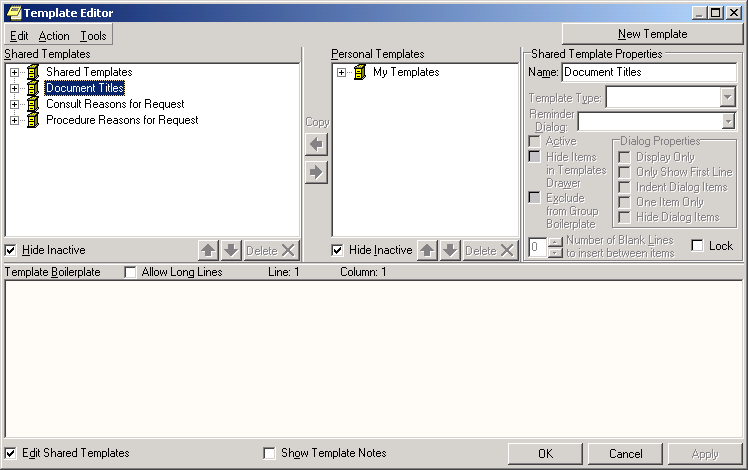 Select New Template and create a new template. Enter or select the following:NameSelect Reminder Dialog as the Template Type.Select the GEC Reminder dialog from the drop-down list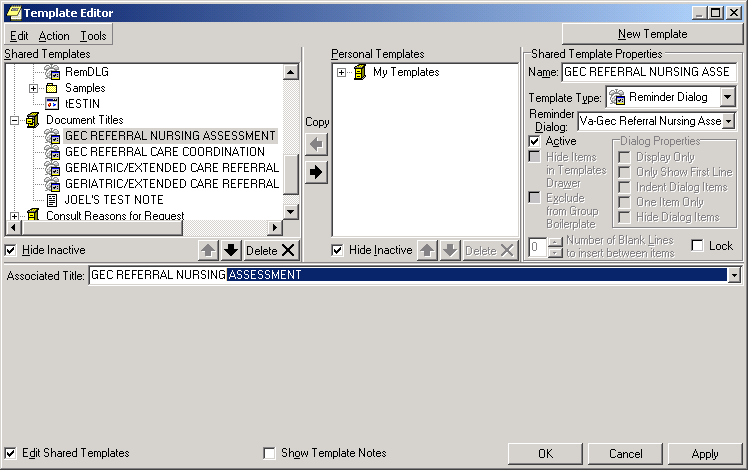 Chapter 2: GEC Setup, cont’dNOTE: The VA-GEC Referral Care Coordination dialog will be distributed with a TIU Object. The object, |VA-GEC STATUS|, will provide the user a real-time view of the current Referral’s dialog- completion status. It will present information similar to that found on the GEC Referral Status Display and can be used to determine if the Referral can be finalized. The object has been placed into a dialog element and can be viewed by clicking the checkbox.8. Set the GEC Status CheckThere is no limit to the entry of GEC Referral data. Since there may be multiple entries of the same health factors over time, and since the data is entered via separate dialogs, extraction and viewing requires the data to be discretely identified. The GEC software depends upon the user to indicate when the data from a given referral should be concluded. The referral is finalized using a new feature called the GEC Status Indicator. This indicator is presented to the user as a modal dialog at the conclusion of the VA-GEC CARE COORDINATION dialog. It will prompt the user to indicate the conclusion of the Referral with a Yes or No response and will list any missing dialogs. If Yes is selected, the data for the current episode of the Referral is closed. If No is selected, the Indicator is displayed and the data entered will be included with the current episode of the Referral. The Indicator will then be displayed with each succeeding GEC dialog until Yes is selected.To assist the ongoing management of completing GEC Referrals, the GEC Status Indicator may be added to the CPRS GUI Tools drop-down menu. It may be set at the User or Team level. If added to the drop-down menu, the Indicator may be viewed at any time and used to close the referral if needed. GEC Status Check has been added to the CPRS Reminder Configuration menu on the Reminder Management Menu.Chapter 2: GEC Setup, cont’dTIP:	NOTE: The Indicator is usedto control the bundling of GEC data for reporting purposes and does not alter the behavior or actions of either Text Integration Utility or Patient Care Encounter.Setting up VA-Geriatric Extended Care (GEC) ReferralGEC Status Check, cont’d Status Indicator InstructionsThis section is provided to illustrate the purpose and use of the GEC Status Indicator.A GEC referral consists of four dialogs and is considered complete when all four are finished. Since a referral may be performed more than once, over time, using the same health factors, responses must be collected as discrete episodes in order to create meaningful reports. The software requires the user to finalize the referral and indicate that it is complete. The referral is finalized using the GEC Status Indicator. This Indicator is available to users upon completion of the GEC Care Coordination dialog. It is also available from the Tools drop-down menu if assigned.The standard and expected course of events is for a user(s) to perform the Social Services, Nursing Assessment and Care Recommendations dialogs before the Care Coordination dialog. In that case, the Status Indicator first appears after the user has clicked the FINISH button on the Care Coordination dialog. It will prompt the user to indicate that the referral is complete.If all the dialogs have been completed, the user may select Yes and the current episode of the referral will be closed to any additional data. If any of the other dialogs are missing, the user should select No. This will inform the system to continue collecting responses entered from the dialogs. Each subsequent selection of the FINISH button on the GEC dialogs will display the Status Indicator again, providing the opportunity to close the current episode of the referral. Any entry of a GEC dialog after the Yes button is selected initiates a new episode of the referral.Alternatively, if the user selects Yes, then deletes the note and performs the dialog again, a new episode of the referral will be initiated. The same result will occur if a GEC dialog is performed from the Reminders drawer. (Due to the risks associated with this process, it is recommended that the GEC dialogs not be added to the Reminders drawer in CPRS).Chapter 2: GEC Setup, cont’dTIP:	NOTE: The Indicator is usedto control the bundling of GEC data for reporting purposes and does not alter the behavior or actions of either Text Integration Utility or Patient Care Encounter.Setting up VA-Geriatric Extended Care (GEC) ReferralGEC Status CheckStatus Indicator Instructions, cont’dThe Yes button should only be selected if the user is certain no changes are needed and they are ready to commit to the note’s authentication.The Status Indicator does not update after the referral has been completed. Put another way, once a referral has been closed, it cannot be reopened. This same risk exists if a note is deleted after the Yes button has been selected and the user then reenters the dialog.Users should always check the Status Indicator when a new referral is initiated on a patient. Doing so will provide the opportunity of closing any previous referral inadvertently left open.Example of Status Indicator when all dialogs are complete.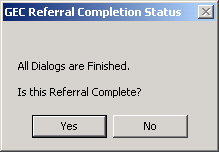 Chapter 2: GEC Setup, cont’dSetting up VA-Geriatric Extended Care (GEC) ReferralGEC Status CheckStatus Indicator Instructions, cont’dExample of Status Indicator when some dialogs are missing.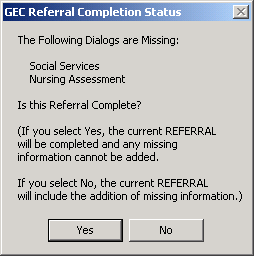 GEC Referral Ad hoc Health SummariesTwo new health summary components are distributed with this software:GEC Completed Referral Count (GECC)GEC Health Factor Category (GECH)The first displays all GEC referral data according to the occurrence and time limits identified. The GEC Health Factor Category component, in conjunction with PX*1*123 and GMTS*2.7*63, permits GEC data to be viewed by health factor or health factor category. If a user should have access to these GEC reports, they must have access to the Ad Hoc Health Summary type. (This can be set using GMTS GUI HS LIST PARAMETERS.)Chapter 2: GEC Setup, cont’dGEC Referral ReportsThe software includes a new set of reports that provide a variety of GEC health factor perspectives. The reports are released as an option within the Clinical Reminder namespace and may be assigned as necessary. The option is GEC Referral Report [PXRM GEC REFERRAL REPORT] and is on the PXRM MANAGERSMENU. The reports capture data elements for reporting and tracking use of the GEC Referral Screening Tool. The reports may be generated in formatted or delimited output. The Summary (Score) report provides summary (calculated) totals from specific sections of the screening tool identified by the Office of Geriatrics Extended Care.GEC Reminder TermsPhase I of the GEC Referral project distributes a set of terms that will be used with Phase II. Since Phase II has not yet been initiated, the functional requirements and design have not been identified.However, it is expected to include the national roll-up of GEC screening data using the Generic Extract Utility released concurrently with Clinical Reminders V. 2.0. To allow the greatest degree of flexibility in design, one reminder term is released for each GEC Referral health factor. The terms are mapped to the health factors on the VA-GEC REFERRAL reminder dialogs. The terms will be installed silently and reside dormant until Phase II of the GEC Referral project is implemented. The Reminder Definitions used to install these terms will be deleted after installation.TrainingThe Office of Geriatric Extended Care (OGEC) will establish a web site to provide training on the GEC screening tool. This training module is being developed with assistance from Employee Education Service and built by ImageITS, a private firm. The module will consist of an interactive tutorial and reference material. OGEC will coordinate the training initiative and serve as the custodian of the web site’s content. Facilities may contact Employee Education Service or its website’s URL or for more information (vaww.ees.aac.va.gov).The catalog # is PTCAR-EES-G152. The title is “Geriatric Referral Form.”Chapter 3: Code Set VersioningChapter 3: CSV Changes in RemindersSeveral changes and enhancements are included in Clinical RemindersV. 2.0 in support of Code Set Versioning, mandated under the Health Information Portability and Accountability Act (HIPAA). The changes will insure that active ICD9, ICD0, and CPT codes are selectable in the CPRS GUI application while using Clinical Reminder Dialogs. It will also produce several email messages to the site users to help in deciding the correct usage of these codes in the Taxonomies and Dialogs.PXRM*1.5*18, which contained the CSV changes, was previously released in conjunction with CSV_UTIL V. 1, Code Set Versioning, which contains routines, globals, and data dictionary changes to recognize code sets for the International Classification of Diseases, Clinical Modification (ICD-9-CM), Current Procedural Terminology (CPT) and Health Care Financing Administration (HCFA) Common Procedure Coding System (HCPCS). When implemented, the Lexicon will allow translation of these three code systems to select codes based upon a date that an event occurred with the Standards Development Organization (SDO) established specific code that existed on that event date.Version 2 of Clinical Reminders includes all of the CSV changes contained in patch 18.Chapter 3: CSV, cont’dCode Text DescriptorsAt the time that CSV I was developed, a request was made to defer applicable text versioning to the next iteration, since many of the existing code set databases were not designed to store more than one description for each code. The current processes allow textual descriptions to be overwritten in the files. The follow-up project, Code Text Descriptors, adds the functionality of date-sensitive versioning for all applicable code text descriptors for the four code sets, effective with all textual changes occurring since October 1, 2002. Consistent with the new HIPAA requirements, this project will include expanding the storage of more than one description for each code in the HIPAA code set along applicable versioned dates when the code change occurs.What do sites need to do?No setup is required initially for the CSV changes. The Clinical Reminders application has been modified so that Clinical Application Coordinators (CACs) can identify ranges of codes where the adjacent values have changed because of a code set versioning update. A new option and several wording and format changes appear in taxonomy and dialog options.Changes in Clinical Reminders:1. Mail Messages (List Manager and GUI)After Version 2 of Reminders is installed, you will start receiving mail messages about taxonomy/code updates and Reminder Dialog ICPT Code changes.Those individuals assigned to the Reminders mail group at your site will receive the messages.NOTE: This mail group must be designated as Public.These updates normally occur quarterly, so you shouldn’t receive these continuously.Chapter 3: CSV, cont’dCSV Changes in Reminders2. Taxonomy option changes:New Reminder Taxonomy InquiryThe following is an example of the new inquiry format (using the option “Inquire about Taxonomy Item”). The ranges for a code set will only be displayed if the taxonomy has a code range defined in the selected taxonomy. Highlighted portions of the inquiry display the changes that will be displayed for each code set category (ICD9, ICD0, and CPT). Other new fields are also highlighted:Activation Dates	(for ICD9, ICD0, and CPT) Inactivation Dates	(for ICD9, ICD0, and CPT)Selectable flag (for ICD9 and CPT; ICD0 are not selectable)CodeICD Operation/ProcedureActivation	Inactivation91.46CELL BLK/PAP-FEMALE GEN10/01/1978Chapter 3: CSV, cont’d2. Taxonomy option changes, cont’d:Edit Taxonomy ItemThis is an example of using the Edit Taxonomy Item option to edit the ICD0 Low Value and ICD0 High Value codes. When a code is entered here, it must be a code that exists and may be active or inactive. No Text names may be entered. The 91.44 -91.46 range will be the only edit we will retain from the testing that follows. After testing the prompt for different test scenarios, the “@” at the ICD0 LOW CODE can be used to delete each range of codes entered.Chapter 3: CSV, cont’d2. Taxonomy option changes, cont’d:Edit Taxonomy ItemThis is an example of editing the ICD0 Low Value and ICD0 High Value codes using common codes (various active and inactive codes).Chapter 3: CSV, cont’dTIP:	The mail group must bedesignated as “Public.”3. Dialog Management option changesYou can now define dialog elements with active or inactive diagnosis or procedure codes in the element’s FINDING ITEM and ADDITIONAL FINDING ITEMS multiple fields. The activation periods related to these codes are passed to the CPRS GUI. The CPRS GUI will only update PCE with diagnosis or procedure codes that are active on the patient’s encounter date. This will address those situations where a code is still active until the effective date is passed, and a new code won’t be active until after the effective date.New Reminders Dialog Management optionInactive Codes Mail Message [PXRMCS INACTIVE DIALOG CODES]This option is used to search the Dialog File #801.41 for ICD and CPT Codes that have become inactive, and to send the report in a mail message to the Clinical Reminders mail group.Chapter 3: CSV, cont’dDialog Management option changes, cont’dChanges to Dialog Taxonomy display in Dialog EditTo see the taxonomy changes:Select DI, Reminder Dialog, from the Dialog Management menuChange View, CV, to Reminder DialogsSelect a dialog with taxonomy elements from the list that appearsSelect Dialog Text when the Dialog is displayedDialog Edit List	Mar 16, 2004@10:10:05	Page:	1 of REMINDER DIALOG NAME: VA-*INFLUENZA IMMUNIZATION [NATIONAL] *LIMITED EDIT*Item Seq.	Dialog Overview	5	Element: IM INFLUENZA DONE10 Element: IM INFLUENZA CONTRA15 Element: TX INFLUENZA IMMUNIZATION CODES19 Element: SP OTHER TEXT30 Group: GP IM REFUSAL11+ Next Screen	- Prev Screen	?? More Actions>>>CO	Copy Dialog	DO	Dialog Overview	QU	QuitDD	Detailed Display	DT	Dialog TextDP	Progress Note Text	ED	Edit/Delete DialogSelect Item: Quit// DT	Dialog TextDialog Edit List	Mar 16, 2004@10:10:16	Page:	1 of4REMINDER DIALOG NAME: VA-*INFLUENZA IMMUNIZATION [NATIONAL] *LIMITED EDIT*Item Seq.	Dialog Text1	5	Element: IM INFLUENZA DONEText: Patient received influenza at this encounter.Add. Finding: IMMUNIZATION ADMIN [90471] (PROCEDURE)Selectable codes:	Activation Periods90471	IMMUNIZATION ADMIN	Jan 01, 1999Add. Finding: FLU VACCINE, 3 YRS, IM [90658] (PROCEDURE)Selectable codes:	Activation Periods90658	FLU VACCINE, 3 YRS, IM	Jan 01, 1999Add. Finding: VACCIN FOR INFLUENZA [11266] (DIAGNOSIS)Selectable codes:	Activation PeriodsV04.8	VACCIN FOR INFLUENZA	Oct 01, 1978-Oct 01, 2003Prompts: Series:+	+ Next Screen	- Prev Screen	?? More Actions>>>ADD Add Element/Group	DS	Dialog Summary	INQ  Inquiry/PrintADD Add Element/Group	DS	Dialog Summary	INQ  Inquiry/PrintADD Add Element/Group	DS	Dialog Summary	INQ  Inquiry/PrintCO	Copy Dialog	DO	Dialog Overview	QU	QuitCO	Copy Dialog	DO	Dialog Overview	QU	QuitCO	Copy Dialog	DO	Dialog Overview	QU	QuitDD	Detailed Display	DT	Dialog TextDD	Detailed Display	DT	Dialog TextDD	Detailed Display	DT	Dialog TextDP	Progress Note Text	ED	Edit/Delete DialogDP	Progress Note Text	ED	Edit/Delete DialogDP	Progress Note Text	ED	Edit/Delete DialogChapter 3: CSV, cont’dTwo-step process:Create elementAdd element to dialog3. Dialog Management option changes, cont’dAdding new taxonomy dialog elements to a dialogTo add new taxonomy dialog elements to a reminder dialog, first create a new dialog element, and then add the element to the dialog.NOTE: Remember to “Change View” to Dialog Elements.Use the Add (AD) action to create a new dialog element to represent the taxonomy finding.Dialog List	Mar 09, 2004@00:00:12	Page:	1 of 132 DIALOG VIEW (DIALOG ELEMENTS)Item Dialog Name	Dialog type	Status00 TIU ELEMENT	Dialog Element00 TIU ELEMENT SUPPRESS	Dialog Element01 TIU ELEMENT	Dialog Element02 TIU ELEMENT	Dialog Element03 TIU ELEMENT	Dialog Element04 TIU ELEMENT	Dialog ElementA A  PAIN ASSESS MEMBER REPORTS	Dialog Element+	+ Next Screen	- Prev Screen	?? More Actions	>>>AD	Add	CV	Change View	INQ Inquiry/Print CO	Copy Dialog	PT	List/Print All	QU	QuitSelect Item: Next Screen// AD	AddSelect DIALOG to add: TEST CSV CERVICAL CANCER TAXAre you adding 'TEST CSV CERVICAL CANCER TAX' asa new REMINDER DIALOG (the 3388TH)? No// Y (Yes) Not used by any other dialogNAME: TEST CSV CERVICAL CANCER TAX Replace DISABLE:CLASS: L LOCAL SPONSOR:REVIEW DATE:RESOLUTION TYPE:ORDERABLE ITEM:FINDING ITEM: TX.COPY  COPY CSV CERVICAL CANCER SCREEN	Cervical cancer screL...OK? Yes// Y (Yes) DIALOG/PROGRESS NOTE TEXT:No existing text Edit? NO// YES==[ WRAP ]==[ INSERT ]=====< DIALOG/PROGRESS NOTE TEXT >====[ <PF1>H=Help ]====Click here to test Cervical Cancer taxonomy selection.<=======T=======T=======T=======T=======T=======T=======T=======T=======T>===== ALTERNATE PROGRESS NOTE TEXT:No existing text Edit? NO//EXCLUDE FROM PROGRESS NOTE: SUPPRESS CHECKBOX:Select ADDITIONAL FINDINGS: RESULT GROUP/ELEMENT:Select SEQUENCE:Input your edit comments. Edit? NO//Select DIALOG to add:Chapter 3: CSV, cont’d3. Dialog Management option changes, cont’dAdding new taxonomy dialog elements to a dialogDialog Edit List	Mar 09, 2004@00:50:41	Page:	1 of	1REMINDER DIALOG NAME: Pap Smear (local)Sequence	Dialog Details	Disabled10	Dialog group: GPZ PAP SMEAR DIALOG Dialog elements:	1 EX PAP DONEEX PAP DONE ELSEWHEREHF PAP SMEAR CONTRAINDICATEDHF PATIENT REFUSED (PAP)+	+ Next Screen	- Prev Screen	?? More Actions	>>>ADD Add Element/Group	DS	Dialog Summary	INQ  Inquiry/PrintCO	Copy Dialog	DO	Dialog Overview	QU	QuitDD	Detailed Display	DT	Dialog TextDP	Progress Note Text	ED	Edit/Delete DialogSelect Sequence: Quit// ED	Edit/Delete DialogNAME: Pap Smear (local)//DISABLE:CLASS: LOCAL//SPONSOR:REVIEW DATE:SOURCE REMINDER: Pap Smear-Screening (VHACHS)//Select SEQUENCE: 10// 20DIALOG ELEMENT/GROUP: TEST CSV1	TEST CSV ACTIVE AND INACTIVE CODES	dialog element	LOCAL2	TEST CSV CERVICAL CANCER TAX	dialog element	LOCAL3	TEST CSV WITH ONLY INACTIVE CODE	dialog element	LOCALCHOOSE 1-3: 2  TEST CSV CERVICAL CANCER TAX	dialog element	LOCALSelect SEQUENCE:Dialog Edit List	Mar 09, 2004@00:51:55	Page:	1 of	3REMINDER DIALOG NAME: Pap Smear (local)Sequence	Dialog Details	Disabled10	Dialog group: GPZ PAP SMEAR DIALOGDialog elements:	1 EX PAP DONE2 EX PAP DONE ELSEWHERE3 HF PAP SMEAR CONTRAINDICATED4 HF PATIENT REFUSED (PAP)20	Dialog element: TEST CSV CERVICAL CANCER TAXFinding type: REMINDER TAXONOMYFinding item: COPY CSV CERVICAL CANCER SCREEN [TX(60)]+	+ Next Screen	- Prev Screen	?? More Actions	>>>ADD Add Element/Group	DS	Dialog Summary	INQ  Inquiry/PrintCO	Copy Dialog	DO	Dialog Overview	QU	QuitDD	Detailed Display	DT	Dialog TextDP	Progress Note Text	ED	Edit/Delete DialogSelect Sequence: Next Screen//Chapter 4: MHV, cont’dNOTE: The components will display the results or reminder evaluation for all reminders that have a "P" in the Usage field. See the example below that shows the new P for Patient Usage entry.My HealtheVet, cont’dReminders are being developed for veterans to view in their My HealtheVet record. The veteran will be able to click on a “Details” button to see the details of a reminder – comparable to the Clinical Maintenance screens in CPRS and Health Summary.A patch (PXRM*2.0*2) will provide the functionality to display and view My Health Reminders that show as DUE, to remind the veteran of primary health care needs that should be addressed.Chapter 4: MHV, cont’dNOTE: The components display the results for all reminders that have a "P" in the Usage field.The new Health Summary types each contain just one component, the one with the same name as the type.My HealtheVet Health Summary TypesClinical Reminders V.2.0 contains new health summary components to support the My HealtheVet project. These components eliminate much of the technical text and code information that is contained in the CM component, and will display summary or detailed information on individual patient reminders to the patients.Two new national Health Summary types were created to include the new health summary components: REMOTE MHV REMINDERS DETAIL and REMOTE MHV REMINDERS SUMMARY. These willbe available in health summaries on the reports tab in CPRS.The health summary types will also be available to clinicians even if the patient is being seen at a different site.Example: MHVD Health Summary - Detail DisplayChapter 4: MHV, cont’dMy HealtheVet Health SummaryChapter 4: MHV, cont’dMy HealtheVet Health SummaryExample: MHVD Health Summary - Detail Display, cont’dChapter 4: MHV, cont’dMy HealtheVet Health SummaryExample: MHVD Health Summary - Detail Display, cont’dThe flu shot does NOT cause the flu. It protects one from the flu. The vaccine is safe and it works. Most people will not have side effects. A few may feel sore at the site where the shot was given. Fewer may have fever, chills, headaches, or muscle aches. The best time to geta flu shot is in October or November. However, getting the flu shot later in December thru March will still give very good protection. VA Clinics offer flu shots usually from September thru March.Our records show that you have not received your flu shot for this season.	Please get your flu shot soon or tell us if you already got one.Please check these web sites for more information: Web Site: CDC Influenza Home PageURL: http://www.cdc.gov/ncidod/diseases/flu/fluvirus.htmWeb Site: Weekly Update on Influenza RatesURL: http://www.cdc.gov/ncidod/diseases/flu/weekly.htmCDC Site for weekly updates on the current influenza activity in the community.Web Site: Dept HHS Information on Influenza VaccinationURL: http://odphp.osophs.dhhs.gov/pubs/guidecps/text/CH66.txtWeb Site: California Influenza InformationURL: http://www.dhs.ca.gov/ps/dcdc/VRDL/html/Flutable02-03.htmWeb Site: Patient Handout for Influenza VaccineURL: http://www.cdc.gov/nip/publications/VIS/vis-flu.pdfInfluenza Vaccine		DUE NOW	12/10/2000	12/10/1999 Immunization: INFLUENZA =	(12/10/1999)Encounter Procedure = INFLUENZA IMMUNIZATION (12/10/1999)Flu shot due yearly in patients any age that have a high risk for flu or pneumonia.Encounter Diagnosis = DIABETES MELLI W/0 COMP TYP I (09/10/2001)MENTAL TESTS ZZCOPYRIGHT	DUE NOW	DUE NOW	unknownAge match text for inquiry purposesThe flu shot does NOT cause the flu. It protects one from the flu. The vaccine is safe and it works. Most people will not have side effects. A few may feel sore at the site where the shot was given. Fewer may have fever, chills, headaches, or muscle aches. The best time to geta flu shot is in October or November. However, getting the flu shot later in December thru March will still give very good protection. VA Clinics offer flu shots usually from September thru March.Our records show that you have not received your flu shot for this season.	Please get your flu shot soon or tell us if you already got one.Please check these web sites for more information: Web Site: CDC Influenza Home PageURL: http://www.cdc.gov/ncidod/diseases/flu/fluvirus.htmWeb Site: Weekly Update on Influenza RatesURL: http://www.cdc.gov/ncidod/diseases/flu/weekly.htmCDC Site for weekly updates on the current influenza activity in the community.Web Site: Dept HHS Information on Influenza VaccinationURL: http://odphp.osophs.dhhs.gov/pubs/guidecps/text/CH66.txtWeb Site: California Influenza InformationURL: http://www.dhs.ca.gov/ps/dcdc/VRDL/html/Flutable02-03.htmWeb Site: Patient Handout for Influenza VaccineURL: http://www.cdc.gov/nip/publications/VIS/vis-flu.pdfInfluenza Vaccine		DUE NOW	12/10/2000	12/10/1999 Immunization: INFLUENZA =	(12/10/1999)Encounter Procedure = INFLUENZA IMMUNIZATION (12/10/1999)Flu shot due yearly in patients any age that have a high risk for flu or pneumonia.Encounter Diagnosis = DIABETES MELLI W/0 COMP TYP I (09/10/2001)MENTAL TESTS ZZCOPYRIGHT	DUE NOW	DUE NOW	unknownAge match text for inquiry purposesChapter 4: MHV, cont’dMy HealtheVet Health SummaryExample: MHVS Health Summary - Summary DisplayChapter 4: MHV, cont’dAdding My HealtheVet Health Summary to a User’s Health Summary in CPRSThe example below shows the sequence for adding the MHV health summary types to the CPRS Reports tab for a userReminder NameNew NamePrint NameNew Print NameVA-*BREAST CANCERSCREENZZVA-*BREASTCANCER SCREENBreast CancerScreenZZ Breast CancerScreenVA-*CERVICAL CANCER SCREENZZVA-*CERVICAL CANCER SCREENPap SmearZZ Pap SmearVA-*CHOLESTEROLSCREEN (F)ZZVA-*CHOLESTEROLSCREEN (F)Cholesterol Screen(Female)ZZ Cholesterol Screen(Female)VA-*CHOLESTEROLSCREEN (M)ZZVA-*CHOLESTEROLSCREEN (M)Cholesterol Screen(Male)ZZ Cholesterol Screen(Male)VA-*COLORECTAL CANCER SCREEN (FOBT)ZZVA-*COLORECTAL CANCER SCREEN(FOBT)Fecal Occult Blood TestZZ Fecal Occult Blood TestVA-*COLORECTALCANCER SCREEN (SIG.)ZZVA-*COLORECTALCANCER SCREEN (SIG.)FlexisigmoidoscopyZZFlexisigmoidoscopyVA-*FITNESS AND EXERCISE SCREENZZVA-*FITNESS AND EXERCISE SCREENExercise EducationZZ Exercise EducationVA-*HYPERTENSIONZZVA-*HYPERTENSIONHypertensionZZ HypertensionVA-*INFLUENZAIMMUNIZATIONZZVA-*INFLUENZAIMMUNIZATIONInfluenzaImmunizationZZ InfluenzaImmunizationVA-*PNEUMOCOCCAL VACCINEZZVA-*PNEUMOCOC- CAL VACCINEPneumovaxZZ PneumovaxVA-*PROBLEM DRINKINGSCREENZZVA-*PROBLEMDRINKING SCREENProblem DrinkingScreenZZ Problem DrinkingScreenVA-*SEATBELT ANDACCIDENT SCREENZZVA-*SEATBELT ANDACCIDENT SCREENSeatbelt and AccidentScreenZZ Seatbelt andAccident ScreenVA-*TETANUS DIPHTHERIAIMMUNIZATIONZZVA-*TETANUS DIPHTHERIAIMMUNIZATIONTetanus Diphtheria (TD-Adult)ZZ Tetanus Diphtheria (TD-Adult)VA-*TOBACCO USESCREENZZVA-*TOBACCO USESCREENTobacco UseScreenZZ Tobacco UseScreenVA-*WEIGHT AND NUTRITION SCREENZZVA-*WEIGHT AND NUTRITION SCREENWeight and Nutrition ScreenZZ Weight and Nutrition ScreenVA-ADVANCED DIRECTIVES EDUCATIONZZVA-ADVANCED DIRECTIVESEDUCATIONAdvanced Directives EducationZZ Advanced Directives EducationVA-ALCOHOL ABUSE EDUCATIONZZVA-ALCOHOL ABUSE EDUCATIONAlcohol Abuse EducationZZ Alcohol Abuse EducationReminder NameNew NamePrint NameNew Print NameVA-BLOOD PRESSURECHECKZZVA-BLOODPRESSURE CHECKBlood PressureCheckZZ Blood PressureCheckVA-BREAST EXAMZZVA-BREAST EXAMBreast ExamZZ Breast ExamVA-BREAST SELF EXAM EDUCATIONZZVA-BREAST SELF EXAM EDUCATIONBreast Self-Exam EducationZZ Breast Self-Exam EducationReminder NameNew NamePrint NameNew Print NameVA-DIABETIC EYEEXAMZZVA-DIABETIC EYEEXAMDiabetic EyeExamZZ Diabetic EyeExamVA-DIABETIC FOOT CARE ED.ZZVA-DIABETIC FOOT CARE ED.Diabetic Foot Care EducationZZ Diabetic Foot Care EducationVA-DIABETIC FOOTEXAMZZVA-DIABETIC FOOTEXAMDiabetic FootExamZZ Diabetic FootExamVA-DIGITAL RECTAL (PROSTATE) EXAMZZVA-DIGITALRECTAL (PROSTATE) EXAMDigital Rectal (Prostate) ExamZZ Digital Rectal (Prostate) ExamVA-EXERCISEEDUCATIONZZVA-EXERCISEEDUCATIONExercise EducationZZ ExerciseEducationVA-FECAL OCCULTBLOOD TESTZZVA-FECAL OCCULTBLOOD TESTFecal Occult BloodTestZZ Fecal OccultBlood TestVA- FLEXISIGMOIDOSCOPYZZVA- FLEXISIGMOIDOSCOPYFlexisigmoidoscopyZZFlexisigmoidoscopyVA-INFLUENZAVACCINEZZVA-INFLUENZAVACCINEInfluenzaVaccineZZ Influenza VaccineVA-MAMMOGRAMZZVA-MAMMOGRAMMammogramZZ MammogramVA-NUTRITION/OBESITY EDUCATIONZZVA- NUTRITION/OBESITYEDUCATIONNutrition/Obesity EducationZZ Nutrition/Obesity EducationVA-PAP SMEARZZVA-PAP SMEARPap SmearZZ Pap SmearVA-PNEUMOVAXZZVA-PNEUMOVAXPheumovaxZZ PheumovaxVA-PPDZZVA-PPDPPDZZ PPDVA-PSAZZVA-PSAPSAZZ PSAVA-SEATBELT EDUCATIONZZVA-SEATBELT EDUCATIONSeat Belt EducationZZ Seat Belt EducationVA-TOBACCOEDUCATIONZZVA-TOBACCOEDUCATIONTobacco CessationEducationZZ Tobacco CessationEducationVA-WEIGHTZZVA-WEIGHTWeightZZ WeightFinding TypeStatusInpatient PharmacyactiveOutpatient Pharmacyactive, suspendedOrderable ItemactiveProblem ListactiveRadiologyactive#StatusDescription*Wildcard1ACTIVE (NOI)Rx is active – edit, renewal, D/C, copy, refill, partial etc., could be done2DATE OF DEATHENTERED (N)3DELETED (O)Manual delete by the supervisor – same as Rx does not exist; never shown in the profile or reports4DISCONTINUED (NOI)Any D/C via the backdoor –Manual D/C, D/C due toRenewal, D/C due to duplicate drug, D/C due to Drug- Drug interaction5DISCONTINUED (EDIT) (OI)Any edit through the backdoor for an active Rx that results in a new Rx will have this set. This will be displayed in the patient profile with status ‘DE’6DISCONTINUED(RENEWAL) (I)7DISCONTINUED BY PROVIDER (O)D/C via CPRS by the provider8DONE (O)Not used9DRUG INTERACTIONS (O)Pending due to Drug Interactions10EXPIRED (OI)Expired Rx, copy, partials, D/C are allowed11HOLD (OI)When a Rx is put on hold, no action is allowed except D/C until it is taken off hold12NON-VERIFIED (I)CPRS orders completed by a pharmacy tech. (not holding PSORPH key), need verification by aPharmacist (holder of PSORPH key)13NON-VERIFIED (O)14ON CALL (I)15PROVIDER HOLD (O)On hold via CPRS by the provider16PURGE (I)17REFILL (O)Not used18REINSTATED (I)19RENEWED (I)20SUSPENDED (O)An active Rx that has a future fill date*WildCard1ACTIVE (NOI)2DATE OF DEATH ENTERED(N)3DELETED (O)4DISCONTINUED (NOI)